2S  A  L  U  D      M  A  T  E  R  N  O      I  N  F  A  N  T  I  LDiagnóstico de situaciónR e p ú b l i c a A r g e n t i n a , 2 0 0 5 - 2 0 1 42016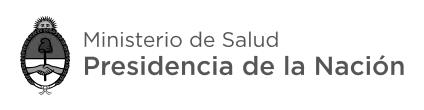 AUTORIDADES NACIONALESPresidente de la NaciónIng. Mauricio MacriMinistro de SaludDr. Jorge Daniel LemusSecretario de Promoción, Programas Sanitarios y Salud Comunitaria Dr. Néstor Pérez BaliñoSubsecretaria de Atención Primaria de la SaludDra. Dora Vilar de SaráchagaDirectora Nacional de Maternidad e InfanciaDra. Emilce Vera BenítezParticiparon en la producción de este documento:En la elaboración de este documento, se obtuvieron datos a partir de las publicaciones editadas y elaboraciones especiales de la DEIS (Dirección de Estadísticas e Información de Salud) del Ministerio de Salud de la Nación:   Lic. Carlos Guevel   Lic. María de las Mercedes Fernández   Dra. María Laura Martínez   Lic. Adrián Santoro   Lic. Karina LoiaconoEn el análisis de los datos y redacción del documento, el equipo de profesionales del Área de Monitoreo de la DINAMI (Dirección Nacional de Maternidad e Infancia) con el asesoramiento de la Lic. Élida Marconi de la Subsecretaría de Atención Primaria de la Salud del Ministerio de Salud de la Nación:   Lic. Élida Marconi (Subsecretaría de Atención Primaria de la Salud)   Dra. Juliana Zoe Finkelstein (DINAMI)   Dra. Mariana Duhau (DINAMI)   Lic. Paola Escobar (DINAMI)   Lic. Julia Bruno Dapuetto (DINAMI)   Lic. María del Carmen Mosteiro (DINAMI)PrólogoEl Ministerio de Salud de la Nación tiene el objetivo de mejorar la salud de su población y para ello focaliza sus esfuerzos en los núcleos más vulnerables, en particular las mujeres y los niños. Los esfuerzos realizados para mejorar la accesibilidad de la población a la atención de la salud, así como el mejoramiento de la calidad de los servicios, son prioritarios para este ministerio.El interés de este ministerio por mejorar la situación de salud de la mujer y de los niños se expresa en múltiples acciones, entre las que se cuentan:  facilitar el acceso a los servicios de atención de salud de toda la población, mejorar la oportunidad y calidad del cuidado de la salud, mejorar la organización y calidad de los servicios de atención obstétricos, neonatales y pediátricos, conformar y consolidar la red  de  atención perinatal, garantizar el  cumplimiento de  los  requisitos mínimos para que  cada maternidad pueda resolver adecuadamente las eventuales complicaciones de un parto, optimizar las estrategias de abordaje de las patologías prevalentes en la infancia, facilitar la articulación de los distintos actores y sectores involucrados en la atención de la salud de nuestra población y apoyar al desarrollo de la infraestructura sanitaria.El análisis de los datos del Anuario de Estadísticas Vitales resulta un insumo indispensable para acompa- ñar, redefinir o reforzar las líneas de trabajo en el mejoramiento de la atención de las madres y los niños.Para poder construir y consolidar las políticas sanitarias es necesario el consenso de cada uno de los actores involucrados. Con este propósito, queremos compartir este análisis de las estadísticas vitales de la Argentina y de cada una de las 24 jurisdicciones que la integran, las que dan cuenta de la situación de la salud materno infantil a lo largo de los últimos años, enfatizando lo ocurrido en los últimos 10 años y, en forma más detallada, lo ocurrido en el último año.IntroducciónCon el fin de arribar a un diagnóstico de situación de salud de la población materno-infantil y así poder reforzar o reorientar los rumbos y estrategias implementadas, la Dirección Nacional de Maternidad e Infancia (DINAMI) del Ministerio de Salud de la Nación analiza todos los años los indicadores de salud materno infantil a partir del  Anuario de Estadísticas Vitales que publica la Dirección de Estadísticas e Información de Salud (DEIS).El flujo de la información se origina con el profesional de la salud que certifica cada hecho vital (nacimientos y defunciones). Luego, las Oficinas Provinciales de Estadísticas (OPES) consolidan y procesan la información correspondiente a cada una de las jurisdicciones de nuestro país. Cada nacimiento y cada defunción son objeto de registro, análisis y procesamiento en cada una de las 24 jurisdicciones, para  poder  dar  sustento  a  la  definición de  las  políticas  públicas  jurisdiccionales necesarias para mejorar la calidad de vida de nuestra población.A partir del 30 de junio de cada año, cada una de las OPES envía la información del año anterior recopilada, consolidada y procesada a la Dirección de Estadísticas e Información de Salud (DEIS) del nivel  nacional, donde  vuelve  a  ser  analizada, consolidada y,  eventualmente, se  solicita alguna revisión a la jurisdicción de origen de donde pueden surgir reparos a las estadísticas vitales que se publican entre noviembre y diciembre de cada año. Esta información es el sustento de la definición de las políticas públicas a nivel nacional.En este documento se analizan los resultados en salud materno-infantil de los últimos años, enfatizando lo ocurrido en los últimos 10 años y en forma más detallada lo ocurrido en el último período anual.El objetivo del análisis que se presenta es el de favorecer la discusión sobre la situación de la salud materno-infantil, para facilitar la formulación de las estrategias y orientar las acciones de salud.La Mortalidad de los niños menores de 5 años  muestra un descenso a lo largo las últimas décadas; sin  embargo, al  final del período se evidencia una desaceleración en  el  ritmo de su descenso, debido al aumento del peso relativo de la mortalidad neonatal.El distinto comportamiento epidemiológico de cada uno de los segmentos de edad que componen el grupo de niños menores de 5 años, justifica analizar en detalle lo ocurrido entre los menores de 1 año (Mortalidad Infantil)  y en cada uno de sus componentes (Mortalidad Neonatal y Postneonatal) y en el grupo de niños de 1 a 4 años. Las diferentes causas de defunción en cada uno de estos grupos requieren un análisis pormenorizado a la hora de evaluar las estrategias de abordaje.  En esta publicación puede analizarse la distribución de la mortalidad en cada uno de estos grupos, según causas, ubicación dentro del territorio nacional y su evolución en los últimos 10 años.La mortalidad materna ha tenido, en nuestro país, un comportamiento sustancialmente diferente de la mortalidad de los niños. En el caso de la mortalidad materna, en las últimas décadas se observa un amesetamiento a nivel de la Tasa de Mortalidad Materna, que ha oscilado dentro del mismo rango durante más de 20 años.El análisis de los datos del Anuario de estadísticas vitales resulta un insumo indispensable para acompañar, redefinir o reforzar las líneas de trabajo en el mejoramiento de la atención de las madres y los niños.En síntesis, este documento intenta ser un disparador de discusiones, reuniones y acciones que mejoren la calidad, la cobertura y la accesibilidad de la atención de los niños, las mujeres embarazadas y puérperas para mejorar la salud de la población materno-infantil en nuestro país.ContenidoMortalidad MaternaEn el año 2014 fallecieron 290 mujeres estando embarazadas o dentro de los 42 días siguientes a la terminación del embarazo, por causas relacionadas con o agravadas por el embarazo. Con 777.012 nacidos vivos en el mismo año, representa una Tasa de Mortalidad Materna de 3,7 por 10.000 nacidos vivos.La mortalidad materna constituye un importante problema para la Salud Pública, tanto en lo referente a las causas como a los distintos factores que influyen en la misma: la asistencia sanitaria de la madre, el saneamiento, la nutrición y las condiciones socio-económicas generales.Las defunciones maternas pueden subdividirse en dos grupos: Defunciones obstétricas directas: son las que resultan de complicaciones obstétricas, del estado de  gestación  (embarazo,  trabajo  de  parto  y  puerperio),  de  intervenciones,  de  omisiones,  de tratamiento incorrecto, o de una cadena de acontecimientos originada en cualquiera de las circunstancias mencionadas. Defunciones obstétricas indirectas: son las que resultan de una enfermedad existente desde antes del embarazo o de una enfermedad que evoluciona durante el mismo, no debidas a causas obstétricas directas pero sí agravadas por los efectos fisiológicos del embarazo.La Tasa de Mortalidad Materna refleja el riesgo de morir de las mujeres durante la gestación, el parto y el puerperio.El numerador de esta Tasa es el número de defunciones maternas. Se define como defunción materna, la defunción de una mujer mientras está embarazada o dentro de los 42 días siguientes a la terminación del embarazo, independientemente de la duración y el sitio del embarazo, debido a cualquier causa relacionada con o agravada por el embarazo mismo o su atención pero no por causas accidentales o incidentales.Se utiliza como denominador el número de nacidos vivos como una aproximación al número de mujeres expuestas a morir por causas relacionadas con el embarazo, el parto y el puerperio.Si bien la Clasificación Estadística Internacional de Enfermedades y Problemas Relacionados con la Salud -Décima Revisión (CIE-10) incorpora la categoría de muerte materna tardía, a los fines de las comparaciones nacionales e internacionales, éstas no se incluyen en el numerador de la tasa de mortalidad materna. La muerte materna tardía es aquélla que se produce luego del día 42 y hasta un año después de haberse producido el evento obstétrico.Evolución de la mortalidad maternaDesde el año 1980 se observa una ligera tendencia al descenso en la Tasa de Mortalidad Materna (TMM) en Argentina, que parece estancarse desde principios de la década de 1990 hasta la actualidad. En los últimos 35 años se observan oscilaciones alrededor de valores similares, entre 3,5 y 5 defunciones maternas por 10.000 nacidos vivos. En el año 2009, en que se produjo un incremento de la TMM a expensas de las causas indirectas (debido al impacto de la gripe H1N1) se registró la mayor TMM del período (5,5‰o). Luego se observa un descenso hasta el año 2013 y un nuevo incremento en el año 2014.Gráfico 1: Evolución de la Mortalidad Materna. Total país. República Argentina. Años 1980-2014. Fuente: DEIS. MSAL. Año 20148,07,06,05,04,03,07,0 7,0 7,06,0 6,1 5,95,54,9 4,85,2 5,24,8 4,8 4,63,94,44,74,13,8 3,83,54,34,64,44,0 3,94,84,44,05,54,44,03,53,73,22,01,00,0AñoEn el análisis de los últimos 10 años, se observa el fenómeno ya descrito, de oscilación del número absoluto de defunciones maternas, como de la Tasa de Mortalidad Materna alrededor de valores similares, con la excepción del año 2009, como ya se comentó previamente.Tabla 1: Evolución de la Mortalidad Materna –expresada como TMM y en números absolutos– y del número de nacidos vivos. Total país. República Argentina. Años 2005-2014.Año2005200620072008200920102011201220132014Variación porcentualFuente: DEIS. MSAL. Año 2014Análisis de las causas de mortalidad maternaEl análisis de las causas de mortalidad materna por causas agregadas en el país en el año 2014 presenta las siguientes características: Las causas obstétricas directas son responsables de 61% de las defunciones maternas; 14,8% de las defunciones maternas son debidas a complicaciones del aborto, y 24,1% son debidas a causas indirectas.Al desagregar las causas de defunciones maternas directas, aparecen en primer lugar los trastornos hipertensivos (19,3%), seguido por las complicaciones del puerperio, que incluye la sepsis puerperal (13,8%) y las hemorragias (12,4%).Tabla 2: Mortalidad Materna según causas. Total país. República Argentina. Año 2014.GRUPOS DE CAUSASDefunciones MaternasNúmero             PorcentajeFuente: DEIS. MSAL. Año 2014Gráficos 2 y 3: Mortalidad Materna por causas. Total país. República Argentina. Año 2014.Mortalidad Materna según grupos de causas. Total País.República Argentina. Año 2014Causas obstétricas indirectas24,1%Aborto14,8%Causas obstétricas directas61%Mortalidad Materna según causas. Total País.República Argentina. Año 2014Otras indirectas18,6%Respiratorias5,5%Otras causas directas15,5%Aborto14,8%Trastornos hipertensivos19,3%Sepsis13,8%Hemorragias12,4%Fuente: DEIS. MSAL. Año 2014En cuanto al análisis de la evolución de la mortalidad materna según causas en los últimos 10 años se evidencian valores semejantes, que oscilan entre rangos estables a lo largo del período analizado, con excepción del año 2009 donde las defunciones por causas indirectas aumentaron debido al impacto de la pandemia de gripe A H1N1.Respecto de las defunciones maternas por complicaciones del aborto, se observa un descenso de45,6% en el periodo evaluado. Mientras en el año 2005 se constataron 79 defunciones por complicaciones del aborto, en el año 2014 fueron 43. El registro más bajo del período corresponde al año 2012 (33 defunciones).Por otro lado se observa un incremento de 20,4% en las defunciones maternas de causas obstétricas directas y un aumento en las causas indirectas de 32,1%.Entre las causas obstétricas directas se observan oscilaciones a lo largo de todo el período analizado, sin embargo, llama la atención el incremento de 35,1% en el año 2014 con respecto al año 2013.Así mismo, dentro de las causas obstétricas directas se evidencia un aumento en las muertes por trastornos hipertensivos, que en el año 2014 presenta el mayor número de casos del período, representando un incremento del 33% con respecto al año 2005; un aumento de 93,3% de las muertes maternas por hemorragias postparto y de 81,8% de las muertes por sepsis y otras complicaciones del puerperio en el año 2014 con respecto al año 2005.Tabla 3: Evolución de la Mortalidad Materna por causas. Total país. República Argentina. Años 2005-2014.Fuente: DEIS. MSAL. Año 2014Tabla 4: Comparación de la mortalidad materna según causas. República Argentina. Años 2005 -2014.Fuente: DEIS. MSAL. Año 2014Gráfico 4: Comparación de la mortalidad materna según causas. República Argentina. Años 2005 -2014.9080706050403020100Aborto              Trastornos hipertensivosHemorragia anteparto2005      2014Hemorragia postparto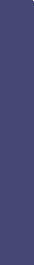 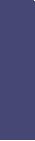 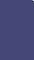 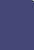 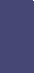 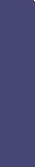 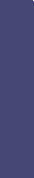 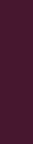 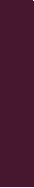 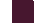 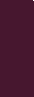 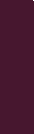 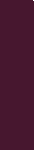 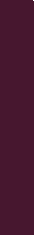 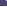 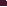 Sepsis y complicaciones del  puerperioOtras causas directasCausas obstétricas indirectasFuente: DEIS. MSAL. Año 2014Análisis de la Mortalidad Maternasegún objetivos de desarrollo del milenio (ODM)Argentina asumió los compromisos propuestos por la Organización de las Naciones Unidas (ONU/UN) en el marco de los OBJETIVOS DE DESARROLLO DEL MILENIO, donde se propuso reducir 75% la Mortalidad Materna a partir del año 1990, lo cual implica alcanzar en el año 2015 una TMM de 1,3‰o.Gráfico 5: Meta para el descenso de la TMM. Total país. República Argentina. Años 1990-2015:OBJETIVOS DE DESAROLLO DEL MILENIO.Evolución de la TMM 1990 - 2014. Meta para el descenso hasta 2015.Total País. República Argentina.65432101990   1991   1992   1993   1994   1995   1996   1997   1998   1999   2000   2001   2002   2003   2004   2005   2006   2007   2008   2009   2010   2011   2012   2013   2014   2015AñoFuente: DEIS. MSAL. Año 2014Brechas en la mortalidad maternaEn el año 2014, al comparar las Tasas de Mortalidad Materna (TMM) de las jurisdicciones, se puede observar: La TMM nacional fue 3,7‰o, pero 9 jurisdicciones tuvieron un valor superior a esa media nacional: Catamarca, Chaco, Formosa, La Rioja, Salta, Santa Cruz, Santiago del Estero, San Juan y Tucumán. La jurisdicción con la mayor TMM fue La Rioja (TMM=15,9‰0). En 2 jurisdicciones (Tierra del Fuego y La Pampa) no se registraron defunciones maternas en el año 2014.En cuanto a la evolución en cada una de las jurisdicciones de la TMM en los últimos 10 años se observa: En la TMM nacional se constata un descenso de 5,1%. Se constató un aumento en las TMM de 14 jurisdicciones: Ciudad Autónoma de Buenos Aires, Buenos Aires, Córdoba, Chaco, Chubut, La Pampa, La Rioja, Río Negro, Salta, San Juan, Santa Cruz, Santiago del Estero, Tucumán y Tierra del Fuego. La provincia de San Luis, presentó en 2014 la misma TMM que en 2005.La situación en cada una de las jurisdicciones en los últimos 10 años muestra oscilaciones en torno a valores semejantes en cada una de ellas, sin ninguna tendencia definitiva en ningún sentido.Tabla 5: Evolución de la Tasa de Mortalidad Materna (TMM). Total país y según jurisdicciones. Años 2005-2014.Fuente: DEIS. MSAL. Año 2014Tabla 6: Comparación de la Tasa de Mortalidad Materna (TMM). Años 2005-2014. Total país y según jurisdicciones.Fuente: DEIS. MSAL. Año 2014Gráfico 6: Comparación de la Tasa de Mortalidad Materna (TMM). Años 2005-2014. Total país y según jurisdicciones.181614121086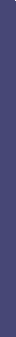 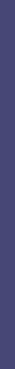 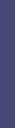 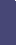 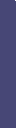 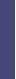 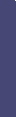 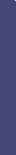 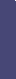 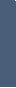 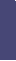 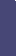 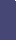 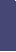 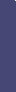 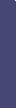 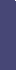 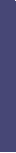 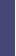 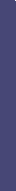 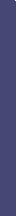 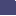 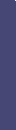 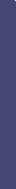 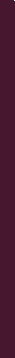 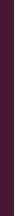 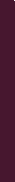 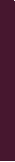 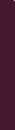 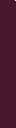 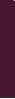 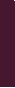 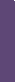 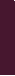 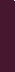 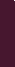 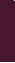 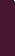 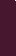 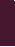 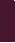 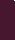 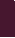 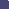 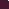 420Fuente: DEIS. MSAL. Año 2014Jurisdicción2005    2014Al considerar el comportamiento de la mortalidad materna en los últimos 10 años en las diferentes jurisdicciones, debido a  que  en  la  construcción de  tasas,  ligeras  variaciones en  el  número  de defunciones determinan grandes cambios en el valor del indicador, se examinará la evolución de los números absolutos para reflejar con mayor fidelidad la realidad sanitaria en cada jurisdicción. En el total del país se constata un aumento de 3,9% en el número de muertes maternas en el periodo evaluado. En 11 jurisdicciones se registraron aumentos en el número de defunciones maternas: Ciudad Autónoma de Buenos Aires, Buenos Aires, Córdoba, Chaco, Chubut, Río Negro, Salta,  San Juan, Santa Cruz, Santiago del Estero y Tucumán. El mayor aumento se observa en Santa Cruz (400%, 1 defunción materna en 2005 y 5 en 2014). Tres  provincias, La  Rioja,  San  Luis  y  Santa Fé    presentaron en  2014  el  mismo número de defunciones maternas que en 2005. En el resto de las jurisdicciones (10) se registraron disminuciones en las defunciones maternas, aunque de distinta magnitud. Los menores descensos se observaron en Mendoza (-33,3%) y Entre Ríos (22,2%), mientras los mayores descensos se constataron en La Pampa (-100%), Tierra del Fuego (-100%), y Corrientes (-78,9%).Tabla 7: Evolución de defunciones maternas. Total país y según jurisdicciones. Años 2005-2014.Fuente: DEIS. MSAL. Año 2014Tabla 8: Comparación del número de defunciones maternas. Años 2005-2014. Total país y según jurisdicciones.Mortalidad InfantilEn el año 2014 se registraron 777.012 nacidos vivos y fallecieron 8.202 niños menores de 1 año. LaTasa de Mortalidad Infantil (TMI) fue 10,6‰.La mortalidad infantil comprende la mortalidad de  menores de un  año.  Está compuesta por  la mortalidad neonatal y la postneonatal. Se llama mortalidad neonatal a la ocurrida en el transcurso de los primeros 27 días de vida y la expresión mortalidad postneonatal designa la ocurrida desde el fin del período neonatal hasta la edad de un año.Existe un conjunto de factores que influyen y determinan el nivel de la mortalidad infantil: biológicos, demográficos, socio-económicos, culturales, ambientales, de atención de la salud y geográficos.La influencia de estos factores difiere según la edad de los menores de un año. En la mortalidad neonatal prevalecen aquéllos vinculados con las condiciones congénitas y con la  oportunidad y calidad de la atención de la salud (salud de la madre, control del embarazo, atención del parto y del niño durante los primeros días de vida). En la mortalidad postneonatal tienen mayor impacto las condiciones ambientales y socio-económicas sobre la salud del niño.La Tasa de Mortalidad Infantil relaciona las defunciones de menores de un año acaecidas durante un año y el número de nacidos vivos registrados en el transcurso del mismo año.Es considerada uno de los indicadores mas importantes, tanto de desarrollo y calidad de vida, como de accesibilidad y calidad de los servicios de salud y por ello es indispensable su análisis para la planificación y programación de las políticas públicasEvolución de la mortalidad infantil:Desde 1980 y hasta 2014 se observa una tendencia al descenso en la Tasa de Mortalidad Infantil (TMI), con ligeras oscilaciones ascendentes en los años 1984, 1986, 1995, 1998, 2002, 2003 y 2007. En este período, el descenso en la Tasa de Mortalidad Infantil ha sido de 68,1%, desde una TMI de33,2‰ en el año 1980 a 10,6‰ en 2014. En cuanto al número absoluto de defunciones infantiles, entre los años 1990 y 2014 -con 17.348 y 8.202 defunciones infantiles respectivamente-, se constata un descenso de 9.146 defunciones infantiles.Gráfico 7: Evolución de la Tasa de Mortalidad Infantil. Total país. República Argentina. Años 1980-2014.40353025201510                                                                                                                                                                                                                                                                       0,6501980  1981  1982  1983  1984  1985  1986  1987  1988  1989  1990  1991  1992  1993  1994  1995  1996  1997  1998  1999  2000  2001  2002  2003  2004  2005  2006  2007  2008  2009  2010  2011  2012  2013  2014AñoFuente: DEIS. MSAL. Año 2014En el análisis de los últimos 10 años hasta 2014, se observa una disminución en el número absoluto de  defunciones  infantiles  (1.305  defunciones menos  que  en  el  año  2005)  acompañado de  un descenso en la Tasa de Mortalidad Infantil (20,3% en el mismo período) y del aumento de los Nacidos Vivos del 9,1%.Tabla 9: Evolución de la Mortalidad Infantil -en números absolutos y TMI- y del número de nacidos vivos. Total país. República Argentina. Años 2005-2014.Tasa de MortalidadInfantil13,3‰12,9‰13,3‰12,5‰12,1‰11,9‰11,7‰11,1‰10,8‰10,6‰-20,3%Fuente: DEIS. MSAL. Año 2014Análisis de las causas de mortalidad infantilEl análisis de la mortalidad infantil según causas en el año 2014 señala como primera causa las afecciones originadas en el período perinatal, responsables de 50,5% de las defunciones del primer año de vida.En segundo lugar se observan las malformaciones congénitas, deformidades y anomalías cromosómicas, responsables de 28,6% de las defunciones.Las dos primeras causas de mortalidad infantil (afecciones originadas en el período perinatal y malformaciones) son causa de 79,1% de las muertes en el primer año de vida.La tercera causa son las  enfermedades del sistema respiratorio, responsables  de  6,6%  de  las defunciones infantiles.Les siguen en orden de importancia, las defunciones con causa básica mal definida (4,6%), las enfermedades infecciosas y parasitarias (3%), las causas externas (2,9%) y las enfermedades del sistema nervioso (1,4%).El resto de las causas presentan cada una, valores inferiores al 1% como puede verse en la siguientetabla:Tabla 10: Mortalidad Infantil según causas. Total país. República Argentina. Año 2014:MortalidadProporcional100%50,5%28,6%6,6%4,6%3%2,9%1,4%0,7%0,6%0,4%0,4%0,3%0,1%Fuente: DEIS. MSAL. Año 2014Gráfico 8: Mortalidad Infantil según causas. Total país. República Argentina. Año 2014.Enfermedades   infecciosas; 3%Causas externas;2,9%   Otras causas; 3,9%Mal definidas; 4,6%Enfermedades respiratorias6,6%Malformaciones congénitas28,6%Afecciones perinatales50,5%Fuente: DEIS. MSAL. Año 2014.El análisis de las causas de mortalidad de los niños menores de 1 año en el país presenta una distribución similar a lo largo de los últimos años.La primera causa, en los 10 años considerados, fueron las afecciones originadas en el período perinatal, responsables de alrededor del 50% de las defunciones infantiles en cada uno de los últimos años.Las afecciones originadas en el período perinatal junto con las malformaciones son responsables de más del 70% de las muertes infantiles en cada año del período.El número de defunciones infantiles debidas a causa respiratoria  durante todo el período analizado oscila entre valores semejantes, con la excepción de los años 2007 y 2011  donde se evidencia un importante incremento cíclico (cada 4 años) en las defunciones infantiles debidas a esta causa, lo cual se correlaciona con importantes epidemias de enfermedades respiratorias.Por otro lado, se observa un importante incremento de defunciones infantiles debidas a causas infecciosas en el año 2011 con respecto al resto del período analizado.Tabla 11: Evolución de la mortalidad infantil según 5 primeras causas. Total país. República Argentina. Años 2005 a 2014.Año2005200620072008200920102011201220132014Fuente: DEIS. MSAL. Año 2014En los últimos 10 años, se observa un importante descenso en la mortalidad infantil (1.305 defunciones infantiles menos).El descenso más importante se evidencia en la mortalidad por afecciones perinatales, que en el año2014 se registraron 785 defunciones menos que en el año 2005, lo que representa un descenso de15,9%.En términos porcentuales el mayor descenso corresponde las defunciones por causas externas que registran un descenso de 30,1% en el período, seguidas por las enfermedades infecciosas y parasitarias, con un descenso de 26,1%.Por otra parte las defunciones infantiles por malformaciones congénitas registran en el periodo evaluado un aumento en el número absoluto de defunciones (137 defunciones más) que representa un incremento de 6,2%.Tabla 12: Comparación de la mortalidad infantil según causas. Total país. República Argentina. Años 2005-2014.Fuente: DEIS. MSAL. Año 2014Gráfico 9: Comparación de la mortalidad infantil según causas. Total país. República Argentina. Años 2005-2014.6.0005.0004.0003.0002.0001.0000AfeccionesPerinatalesMalformaciones congénitasCausas externas           Enfermedades infecciosas y parasitariasCausas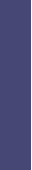 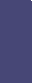 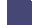 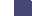 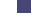 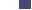 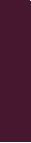 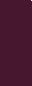 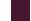 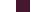 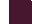 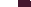 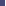 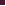 Enfermedades respiratoriasEnfermedades del sistema nervioso2005     2014Fuente: DEIS. MSAL. Año 2014Como ya ha sido descrito, durante los últimos 10 años, entre las causas de defunciones infantiles predominan las afecciones relacionadas con el período perinatal y por malformaciones congénitas. A continuación se analizarán estos dos grandes grupos desagregándolos en causas específicas:En el año 2014, 4.139 defunciones infantiles fueron debidas a afecciones perinatales, entre ellas, la primera causa fueron los trastornos relacionados con la duración de la gestación y el crecimiento fetal (27,8%), seguida por dificultad respiratoria del recién nacido (19%) y la sepsis bacteriana del recién nacido (12,3%).Tabla 13: Mortalidad infantil por afecciones perinatales. Total país. República Argentina. Año 2014.MortalidadProporcional100%27,8%19%14,2%12,3%12,3%5,2%4,5%3,5%1,1%< 0,1%Fuente: DEIS. MSAL. Año 2014.Las malformaciones congénitas fueron la causa de 2.343 muertes infantiles ocurridas durante el año2014.Las  malformaciones  cardíacas  constituyen  la  principal  causa  de  las  defunciones  infantiles  por malformaciones, representando un 31,1%.Tabla 14: Mortalidad infantil por malformaciones congénitas. Total país. República Argentina. Año 2014.Mortalidad proporcional100%41,8%31,1%10%7,6%5%4,6%Fuente: DEIS. MSAL. Año 2014Análisis de la mortalidad infantil según intervalos de peso al nacerEl análisis de la mortalidad infantil según intervalos de peso al nacer permite evidenciar el distinto riesgo de muerte de los neonatos en cada uno de estos grupos, posibilitando la selección y monitoreo de las políticas sanitarias específicas.Para el análisis de los resultados en salud según el peso al nacer es importante destacar la ausencia de registro del peso al nacer en los informes estadísticos correspondientes, que en el año 2014alcanzaba el 0,9% en los informes estadísticos de nacido vivo y el 17% de los informes estadísticos de defunciones (IED) infantiles.Los nacidos vivos con menos de 2.500 grs. y particularmente los nacidos con menos de 1.500 grs. representan un grupo importante para la salud pública debido a su mayor vulnerabilidad, lo que se traduce en una mayor morbimortalidad.Mientras los nacidos vivos con bajo peso al nacer (menor a 2.500 grs.) representan 7,1% de los nacimientos, representan 55% de las defunciones infantiles; y los nacidos vivos de muy bajo peso al nacer (menor a 1.500 grs.), representan 1,1% de los nacimientos y 37,7% de las defunciones.Tabla 15: Nacidos vivos según intervalos de peso al nacer. Total país. República Argentina. Año 2014.NacidosINTERVALO DE PESO AL NACER (en gramos)Fuente: DEIS. MSAL. Año 2014Tabla 16: Defunciones Infantiles según intervalos de peso al nacer. Total país. República Argentina. Año 2014.DefuncionesInfantiles                   TotalINTERVALO DE PESO AL NACER (en gramos)Fuente: DEIS. MSAL. Año 2014.El riesgo de morir según el peso al nacer, expresado como la TMI específica según el intervalo de peso al nacer, señala que los nacidos vivos de muy bajo peso al nacer tienen un riesgo 4,3 veces mayor de morir en el primer año de vida que los nacidos vivos con bajo peso y 110 veces mayor quelos nacidos vivos con peso suficiente.NOTA: debe señalarse que estas tasas específicas sólo deben ser interpretadas como una aproximación, debido al elevado porcentaje de defunciones infantiles sin registro de peso alnacer en el IED, que podría alterar significativamente la TMI específica según peso al nacer.Tabla 17: Tasa de Mortalidad Infantil específica según intervalos de peso al nacer. Total país. República Argentina. Año 2014.INTERVALO DE PESO AL  NACER (en gramos)Más de 2.5003,2‰Fuente: DEIS-MSAL. Año 2014Evolución de la mortalidad infantilen nacidos vivos con muy bajo peso al nacerEn el período 2005-2014 se observa que el porcentaje de nacidos vivos con peso menor a 1.500 grs. permanece  estable,  representando  1,1%  de  los  nacidos  vivos  en  todos  los  años  del  periodo analizado; mientras la ausencia de registro de ese dato oscila entre valores de 0,9% y 1,4%.Tabla 18: Evolución de los nacidos vivos con menos de 1.500 g. y sin registro del dato. Total país. República Argentina. Años 2005-2014.Fuente: DEIS. MSAL. Año 2014.Por otro lado, se observa que el peso relativo de las defunciones de niños con el antecedente de haber nacido con menos de 1.500 grs. en el período 2005-2014 se mantiene en valores que oscilan entre 33% y 34,6%, pero en los años 2013 y 2014 alcanza los mayores porcentajes del período analizado (36,9% y 37,7% respectivamente)  mientras en la ausencia de registro del dato se observa un lento y sostenido incremento del porcentaje de defunciones sin registro de peso al nacer hasta el año 2014 donde se observa una disminución del porcentaje de defunciones sin este dato.Tabla 19: Evolución de las defunciones infantiles con menos de 1.500 grs. al nacer y sin registro del dato. Total país. República Argentina. Años 2005-2014:Porcentaje de defunciones infantiles sin registro de peso al nacer16,7%17,4%18,3%18,8%19,8%19,1%20,2%19,8%19,6%17%Fuente: DEIS. MSAL. Año 2014En cuanto a la evolución del riesgo de morir durante el primer año de vida en el grupo de nacidos vivos con menos de 1.500 grs., se observa un descenso en la TMI específica para nacidos vivos con menos de 1.500 grs., del 14,6% entre los años 2005 y 2014, inferior al descenso observado en la TMI(20,3%) en el mismo período.NOTA: debe recordarse que estos valores deben ser interpretados como aproximaciones, debido al elevado porcentaje de defunciones infantiles sin registro de peso al nacer en el IED, que podría alterar significativamente la TMI específica según peso al nacer.Tabla 20: Evolución de la Tasa específica de mortalidad de nacidos vivos con menos de 1.500 g. Total país. República Argentina. Años 2005-2014.Fuente: DEIS. MSAL. Año 2014.Mortalidad infantil según criterios de reducibilidadLa  estructura  de  la  mortalidad  infantil  según  criterios  de  reducibilidad, que  fueron  revisados  y actualizados en el año 2011, señala que 62,3% de las defunciones en el primer año de vida se pueden reducir gracias al conocimiento científico y al desarrollo tecnológico existente en el sistema público de atención de salud en nuestro país.Tabla 21: Defunciones infantiles, en números absolutos y porcentajes, según grupos de causas basados en criterios de reducibilidad. Total país. Republica Argentina. Año 2014.:Porcentaje100%62,3%25,3%8,2%4,2%Fuente: DEIS. MSAL. Año 2014Análisis de la Mortalidad Infantilsegún los Objetivos de Desarrollo del Milenio (ODM)Argentina asumió los compromisos propuestos por la Organización de las Naciones Unidas (ONU/ UN) en el marco de los OBJETIVOS DE DESARROLLO DEL MILENIO, donde se propuso reducir2/3 la Mortalidad Infantil respecto de la tasa de 1990 (25,6 ‰), lo que implica alcanzar en el año 2015una TMI de 8,5‰.Gráfico 10: Meta para el descenso de la TMI. Total país. República Argentina. Años 1990-2015.OBJETIVOS DE DESARROLLO DEL MILENIO Evolución TMI 1990 - 2014. Meta para el descenso hasta  2015Total País - República Argentina30252015105501990           1991          1992           1993          1994           1995          1996           1997          1998          1999          2000          2001         2002         2003          2004          2005         2006          2007         2008          2009          2010           2011          2012           2013           2014           2015Fuente: DEIS. MSAL. Año 2014AñoBrechas en la mortalidad infantilEn el año 2014, al comparar las Tasas de Mortalidad Infantil (TMI) de las jurisdicciones, se observa: 9 jurisdicciones tuvieron un valor superior a esa media nacional: Buenos Aires, Corrientes, Chaco, Formosa, La Rioja, Salta, San Juan, San Luis, Santiago del Estero y Tucumán. La jurisdicción con la mayor TMI fue Corrientes (TMI= 15,9‰) con un valor 2 veces mayor que lajurisdicción con la menor TMI, CABA (TMI= 8,1‰).En cuanto a la evolución de la TMI en cada una de las jurisdicciones en los últimos 10 años se observa: En la TMI nacional se constata un descenso de 20,3% (TMI en el año 2005: 13,3‰ y en el año2014: 10,6‰),  lo cual refleja el descenso de la TMI, aunque de distinta magnitud, en cada una de las jurisdicciones, con excepción de Tierra del Fuego y la Ciudad de Buenos Aires. En 9 jurisdicciones se registraron descensos en la  TMI mayores al 30%: Catamarca, Chaco, Chubut, Formosa, Jujuy, La Pampa, Misiones, San Juan y San Luis. El mayor descenso se constata en Catamarca, donde la disminución de la TMI fue de 45,2%. En 4 jurisdicciones se registraron descensos en la TMI menores al 10%: La Rioja, Neuquén, RíoNegro y Santiago del Estero.Tabla 22: Evolución de la TMI entre los años 2005 y 2014. Total país y por jurisdicciones.Fuente: DEIS. MSAL. Año 2014.Tabla 23: Comparación de la Tasa de Mortalidad Infantil (TMI). Total país y según jurisdicciones. Años 2005-2014.VariaciónPorcentual-20,3%1,3%-19,2%-45,2%-25,2%-12,6%-35,7%-30,8%-25%-38%-36%-40,4%-2,9%-13,3%-33,6%-7,1%-7,4%Fuente: DEIS. MSAL. Año 2014.-10,5%-33,5%-31,3%-10%-16,1%-6,8%-17,9%22,4%Gráfico 11: Comparación de la Tasa de Mortalidad Infantil (TMI) años 2005-2014. Total país y según jurisdicciones.2520151050Fuente: DEIS. MSAL. Año 2014Jurisdicciones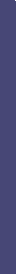 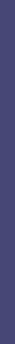 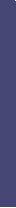 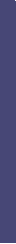 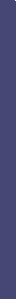 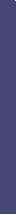 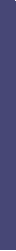 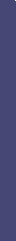 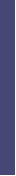 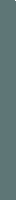 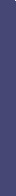 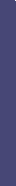 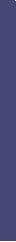 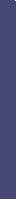 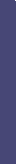 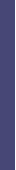 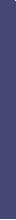 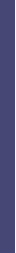 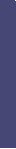 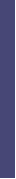 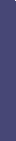 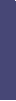 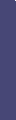 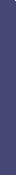 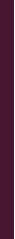 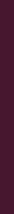 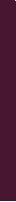 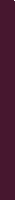 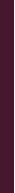 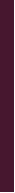 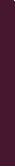 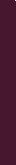 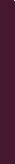 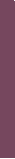 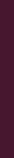 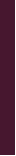 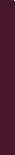 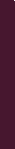 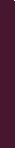 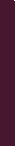 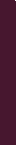 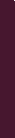 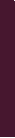 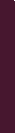 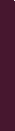 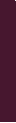 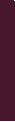 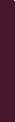 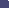 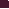 2005    2014Mortalidad NeonatalEn el año 2014 en Argentina se produjeron 5.576 defunciones de niños menores de 28 días, con777.012 nacidos vivos, que representa una Tasa de Mortalidad Neonatal (TMN) de 7,2‰.La mortalidad neonatal forma parte de la mortalidad infantil y es proporcionalmente mayor (mortalidad dura)  cuanto más  baja  sea  la  tasa  de  mortalidad infantil, como  se  puede  observar en  países desarrollados o en poblaciones con buenas condiciones socio-económicas y culturales.La mayoría de las causas de muerte son de origen perinatal  y ello es más frecuente cuanto más temprano sea el fallecimiento como sucede en la Mortalidad Neonatal Precoz (entre 0 y 6 días de vida) en relación con la Mortalidad Neonatal Tardía (entre 7 y 27 días de vida).La Tasa de Mortalidad Neonatal tiene como numerador el número de niños fallecidos en los primeros27 días de vida extrauterina, durante un año determinado, y como denominador el número de nacidos vivos registrados en el mismo año, expresado por cada 1.000 nacidos vivos.Evolución de la mortalidad neonatalDesde el año 1980 se observa una tendencia al descenso en la Tasa de Mortalidad Neonatal (TMN), con ligeras oscilaciones ascendentes en los años 1981, 1984, 1986, 1992, 1998 y 2002. En los últimos 35 años, el descenso en la Tasa de Mortalidad Neonatal ha sido de 60,4%, desde una TMN de 18,7‰ en el año 1980 a 7,2‰ en 2014.Gráfico 12: Evolución de la Tasa de Mortalidad Neonatal. Total país. República Argentina. Años 1980-2014.2518,7151019,31816,617,716,4  16,9  16,515,7  15,6  15,614,9  14,814,1  13,9  13,612,711,4  11,7  11,310,9  10,611,310,59,78,9     8,5     8,5     8,38,0     7,9     7,6     7,5     7,47,2501980          1982          1984          1986          1988          1990          1992          1994          1996          1998          2000          2002          2004          2006          2008          2010          2012          2014AñoFuente: DEIS. MSAL. Año 2014En  el  análisis de  los  últimos 10  años, se  observa una  disminución en  el  número absoluto de defunciones neonatales (731 defunciones menos en el año 2014 con respecto al año 2005) acompañado de un descenso en la Tasa de Mortalidad Neonatal (la TMN disminuyó 19,16% en el mismo período) y del aumento de los Nacidos Vivos del 9,1%.Tabla 24: Evolución de la Mortalidad Neonatal-en números absolutos y su Tasa-y del número de nacidos vivos. Total país. República Argentina. Años 2005-2014.Fuente: DEIS. MSAL. Año 2014Al desagregar la mortalidad neonatal según componentes, se observa que la Tasa de Mortalidad Neonatal Precoz en los últimos 10 años, disminuyó 20%, con 622 defunciones neonatales precoces menos en el año 2014 con respecto al año 2005.Tabla 25: Evolución de la Mortalidad Neonatal Precoz (TMNP) –en números absolutos y su Tasa– y del número de nacidos vivos. Total país. República Argentina. Años 2005-2014.Fuente: DEIS. MSAL. Año 2014En la Tasa de Mortalidad Neonatal Tardía se observa una tendencia al descenso en los últimos 10 años. La Tasa de Mortalidad Neonatal Tardía disminuyó 13%, mientras se observa una disminución de 109 defunciones en el número absoluto de defunciones neonatales tardías entre los años 2014 y2005.Tabla 26: Evolución de la Mortalidad Neonatal Tardía (TMNT) –en números absolutos y su Tasa– y del número de nacidos vivos. Total país. República Argentina. Años 2005-2014.Fuente: DEIS. MSAL. Año 2014Análisis de las causas de Mortalidad NeonataEl análisis de las causas de mortalidad de los niños menores de 28 días en el país presenta, en el año 2014, las siguientes características:La primera causa son las afecciones originadas en el período perinatal, responsables de 68,3% de la mortalidad neonatal.En el segundo lugar, aparecen las malformaciones congénitas, deformidades y anomalías cromosómicas, responsables de 28,1% de las defunciones neonatales del año 2014.Entre las afecciones originadas en el período perinatal y las malformaciones, se encuentra la causa de 96,4% de las muertes en el primer mes de vida en el año 2014.Luego se encuentran las defunciones con causa básica mal definida (1,5%) y las enfermedades infecciosas y parasitarias (1% de  la mortalidad neonatal). El resto de las causas representan menos del 1% de las defunciones neonatales, cada una.Tabla 27: Mortalidad Neonatal según causas. Total país. República Argentina. Año 2014.NúmerosAbsolutosMortalidadProporcional5.576                       100%3.807                       68,3%1.570                       28,1%84                        1,5%57                         1%31                        0,6%9                        0,2%7                        0,1%4                      < 0,1%4                      < 0,1%1                      < 0,1%1                      < 0,1%1                      < 0,1%Fuente: DEIS. MSAL. Año 2014Gráfico 13: Mortalidad Neonatal según causas. Total país. República Argentina. Año 2014.Otras:3,6%Malformaciones congénitas, deformidades  y anomalías cromosómicas:28,1%Ciertas afecciones originadas  en el período  perinatal:68,3%Fuente: DEIS. MSAL. Año 2014Dentro de las defunciones relacionadas con afecciones perinatales, el análisis de causas desagregadas  en  el  año  2014,  muestra  en  la  mortalidad  neonatal  un  mayor  porcentaje  de defunciones debidas a trastornos relacionados con la duración de la gestación y el crecimiento fetal(28,5%), seguidas por la dificultad respiratoria del recién nacido (20%), otras afecciones respiratorias(12%) y la sepsis bacteriana del recién nacido (12%).En la mortalidad neonatal precoz el mayor porcentaje de defunciones son debidas a trastornos relacionados con la duración de la gestación y el crecimiento fetal (31,6%), seguidas por dificultad respiratoria del recién nacido (22,3%), otras afecciones respiratorias (12,8%) y la sepsis bacteriana del recién nacido (12%).Entre  las  defunciones por  afecciones perinatales en  el  período  neonatal tardío predominan las originadas  por  sepsis  bacteriana  del  recién  nacido  (22,7%),  los  trastornos  relacionados con  la duración de la gestación y el crecimiento fetal (20%), las debidas a dificultad respiratoria del recién nacido (15%) y por otras afecciones respiratorias (9,9%).Tabla 28: Mortalidad Neonatal, por componentes, por afecciones perinatales. Total país. República Argentina. Año 2014.Mortalidad ProporcionalAfecciones originadas  en el Período PerinatalDefuncionesNeonatalesDefunciones Neonatales PrecocesDefunciones Neonatales TardíasFuente: DEIS. MSAL. Año 2014.La segunda causa de muerte neonatal corresponde a las malformaciones congénitas, responsables de 1.570 defunciones neonatales en 2014.Entre estas defunciones, las malformaciones cardíacas representan el mayor peso relativo, independientemente del intervalo de edad que se considere. Las malformaciones cardíacas representan el 25,4% de las defunciones neonatales (18% de las neonatales precoces y 45,9% de las neonatales tardías) por malformaciones.Tabla 29: Mortalidad Neonatal según componentes por malformaciones congénitas. Total país. República Argentina. Año 2014.Defunciones Neonatales Tardías100%2,2%3,4%45,9%10,6%6,7%31,3%Fuente: DEIS. MSAL. Año 2014En la evolución de las principales causas de mortalidad neonatal de los últimos 10 años es posible observar a medida que el peso relativo de las afecciones perinatales disminuye (así como también el número absoluto de defunciones), aumenta el peso relativo de las defunciones debidas a malformaciones congénitas.Tabla 30: Evolución de la mortalidad neonatal según principales causas. Total país. República Argentina. Años 2005-2014:Causas externas46514737363642404631Fuente: DEIS. MSAL. Año 2014.Tabla 31: Comparación de la mortalidad neonatal según principales causas. Total país. República Argentina. Años 2005-2014.Fuente: DEIS. MSAL. Año 2014Gráfico 14: Comparación de la mortalidad Neonatal según causas. Total país. República Argentina. Años 2005-2014:.5.0004.5004.0003.5003.0002.5002.0001.5001.0005000Afecciones Perinatales        Malformaciones congénitas               Otras causasCausas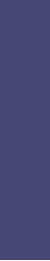 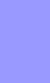 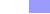 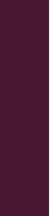 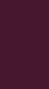 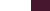 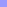 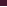 2005    2014Fuente: DEIS. MSAL. Año 2014Mortalidad neonatal según criterios de reducibilidadEn el año 2011 se revisaron los criterios de reducibilidad de la mortalidad infantil, y a partir de esta revisión, la estructura de la mortalidad neonatal según criterios de reducibilidad señala que 59% de las defunciones antes de primer mes de vida se pueden reducir gracias al conocimiento científico y al desarrollo tecnológico existente en el sistema público de atención de salud en nuestro país, mediante acciones implementadas principalmente en la atención del recién nacido (28,3%) y en el período perinatal (26,6%).Tabla  32:  Defunciones  neonatales,  en  números  absolutos  y  porcentajes,  según  grupos  de  causas basados en criterios de reducibilidad. Total país. República Argentina. Año  2014.GRUPOS DE CAUSASDEFUNCIONES NEONATALESCantidad                      PorcentajeFuente: DEIS. MSAL. Año 2014.Análisis de la mortalidad neonatalsegún los Objetivos de Desarrollo del Milenio (ODM)Argentina  asumió  los  compromisos  propuestos  por  la  Organización  de  las  Naciones  Unidas (ONU/UN) en el marco de los OBJETIVOS DE DESARROLLO DEL MILENIO, donde se propuso reducir 2/3 la Mortalidad Infantil a partir del año 1990,  lo cual implica alcanzar en el año 2015 una TMI de 8,5‰. El componente neonatal de la mortalidad infantil, deberá descender a 5,1‰ para alcanzar el objetivo planteado.Gráfico 15: Meta para el descenso de la TMN. Total país. República Argentina. Años 1990-2015.OBJETIVOS DE DESARROLLO DEL MILENIO Evolución de la TMN 1990 - 2014. Meta para el descenso hasta 2015. Total País. República Argentina.1816           15,6141086414,9   14,814,1   13,9   13,612,711,4   11,7   11,310,9   10,611,310,59,78,98,5     8,5     8,3     87,9     7,6   7,57,47,25,1201990  1991  1992  1993  1994  1995  1996  1997  1998  1999  2000  2001  2002  2003  2004  2005  2006  2007  2008  2009  2010  2011  2012  2013  2014  2015AñoFuente: DEIS. MSAL. Año 2014Brechas en la Mortalidad NeonatalEn el año 2014, al comparar las Tasas de Mortalidad Neonatal (TMN) de las jurisdicciones, se pone en evidencia la existencia de diferencias muy importantes:La TMN nacional fue 7,2‰,10 jurisdicciones tuvieron un valor que superó esa media nacional: Corrientes, Chaco, Entre Ríos, Formosa, Jujuy, La Rioja, Salta, San Juan, Santiago del Estero y Tucumán.La jurisdicción con la mayor TMN es Corrientes (TMN= 12‰) tiene un valor 2,4 veces mayor que lajurisdicción con la menor TMN, La Pampa (TMN= 5‰).En cuanto a la evolución de este indicador en los últimos 10 años se observa: En la TMN nacional se constata un descenso de 19,1% (TMN en el año 2005: 8,9‰ y en el año2014: 7,2‰),  lo cual refleja el descenso de la TMN en la mayoría de las jurisdicciones, a excepción de CABA, La Rioja, Salta, Santiago del Estero y Tierra del Fuego. La Rioja fue la jurisdicción que registró el mayor aumento en la TMN: 31,9%. En 3 jurisdicciones se registraron descensos en la TMN mayores al 40%: Catamarca, Chaco y LaPampa. El mayor descenso se constata en Catamarca, donde la disminución de la TMN fue de54,2%.Tabla 33: Comparación de la Tasa de Mortalidad Neonatal (TMN) años 2005-2014. Total país y según jurisdicciones.VariaciónPorcentualFuente: DEIS. MSAL. Año 2014-19,1%+5,7%-19,1%-54,2%-27,7%-4,8%-42,6%-33%-21,3%-37,6%-19,8%-41,2%+31,9%-9,5%-31,2%-1,6%-9,7%+7,2%-34,2%-30,8%-21,1%-11,1%+4,2%-14,5%+18%Gráfico 16: Comparación de la Tasa de Mortalidad Neonatal (TMN) años 2005-2014. Total país y según jurisdicciones.1614121086420Jurisdicción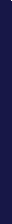 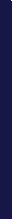 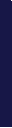 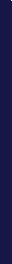 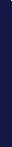 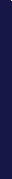 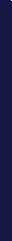 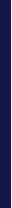 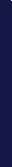 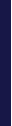 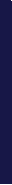 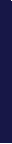 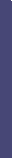 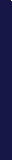 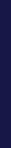 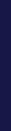 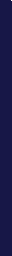 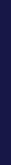 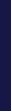 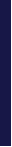 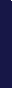 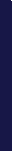 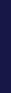 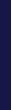 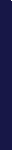 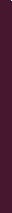 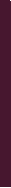 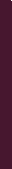 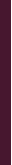 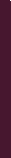 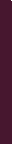 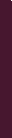 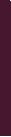 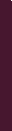 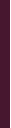 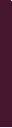 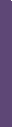 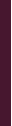 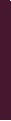 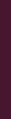 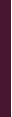 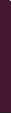 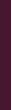 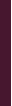 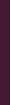 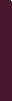 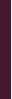 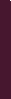 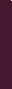 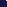 2005   2014Fuente: DEIS. MSAL. Año 2014.Mortalidad PostneonatalEn el año 2014 fallecieron en Argentina 2.626 niños entre 28 y 365 días de vida. Con 777.012 nacidos vivos en el mismo año, representa una Tasa de Mortalidad Postneonatal (TMP) de 3,4‰.La Mortalidad Postneonatal forma parte de la mortalidad infantil y es proporcionalmente mayor (mortalidad blanda) cuanto más alta sea la tasa de mortalidad infantil, como se observa en países en vías de desarrollo o en poblaciones con malas condiciones socio-económicas y culturales.La mayoría de las causas de muerte se deben a problemas provenientes del medio ambiente y ello es más frecuente cuanto más se aleja la muerte del momento del nacimiento (infecciones, diarreas, deshidratación, trastornos respiratorios agudos, etc.).Se debe recordar que muchos neonatos de alto riesgo (pretérmino, bajo peso, etc.) aún sobreviviendo al período neonatal, quedan con déficit para afrontar las condiciones desfavorables del medio ambiente y fallecen durante el período post-neonatal.Por otra parte, los servicios de atención de salud de nuestro país presentan aún déficit, tanto de recursos humanos, como de gestión e infraestructura, que condicionan la calidad de la prestación, condicionando la mortalidad postneonatal.La Tasa de Mortalidad Postneonatal tiene como numerador el número de niños fallecidos entre los 28 y los 365 días de vida extrauterina, durante un año dado y como denominador el número de nacidos vivos registrados en el mismo año, expresada por cada 1.000 nacidos vivos.Evolución de la Mortalidad PostneonatalDesde el año 1980 se observa un importante descenso en la Tasa de Mortalidad Postneonatal (TMP) en nuestro País, con ligeras oscilaciones ascendentes en los años 1983, 1995, 1998, 2003 y 2007; y un enlentecimiento en el ritmo de descenso en los últimos años. En los últimos 35 años, el descenso en la Tasa de Mortalidad Postneonatal ha sido de 76,6%, desde una TMP de 14,5‰ en el año 1980 a3,4‰ en 2014.Gráfico 17: Evolución de la Tasa de Mortalidad Postneonatal. Total país. República Argentina. Años 1980-2014.1614,5 14,312,51213,112,710                                                           9,88649,2    9,5    9,5    9,5    9,4    9,38,7    8,47,68,1    7,977,46,35,7    5,6    5,6    5,94,6    4,5    4,4    4,84,2    4,1    4       4,13,6    3,4    3,4201980    1981    1982    1983    1984    1985    1986    1987    1988    1989    1990    1991    1992    1993    1994    1995    1996    1997    1998    1999    2000    2001    2002    2003    2004    2005    2006    2007    2008    2009    2010    2011    2012    2013    2014AñoFuente: DEIS. MSAL. Año 2014En los últimos 10 años, se observa una desaceleración en el ritmo de descenso de la mortalidad postneonatal, constatándose una disminución en el número absoluto de defunciones postneonatales en el año 2014 con respecto al año 2005 (574 defunciones menos). La Tasa de Mortalidad Postneonatal presenta oscilaciones dentro de valores similares durante el período, con una disminución entre los años 2005 y 2014 de 22,7%.Tabla 34: Evolución de la Mortalidad Postneonatal –-en números absolutos y su Tasa– y del número de nacidos vivos. Total país. República Argentina. Años 2005-2014.Fuente: DEIS. MSAL. Año 2014.Análisis de las causas de Mortalidad PostneonatalEl análisis de las causas de mortalidad de los niños entre 28 y 365 días de vida en el país, en el año2014, presenta las siguientes características:La primera causa son las malformaciones congénitas, deformidades y anomalías cromosómicas (responsables de 29,4% de la mortalidad postneonatal), seguidas por las enfermedades del sistema respiratorio (20,5% de la mortalidad postneonatal).Luego aparecen las afecciones perinatales (12,6%), las defunciones con causa básica mal definida (11,1%), las causas externas de mortalidad (7,7%) y las enfermedades infecciosas y parasitarias (7,1%).Luego encontramos el resto de las patologías, responsables de menos del 5% de las defunciones postneonatales cada una.Tabla 35: Mortalidad Postneonatal según causas. Total país. República Argentina. Año 2014.Fuente: DEIS. MSAL. Año 2014Gráfico 18: Mortalidad Postneonatal según causas. Total país. República Argentina. Año 2014.Enfermedades infecciosas y parasitarias7,1%Causas externas de mortalidad7,7%Afecciones perinatales12,6%Todas las demás enfermedades11,4%Malformaciones congénitas29,4%Mal definidas11,1%Enfermedades respiratorias20,5%Fuente: DEIS. MSAL. Año 2014.La evolución de las causas más frecuentes de mortalidad postneonatal en los últimos 10 años presenta oscilaciones durante todo el periodo.Durante todo el período evaluado las malformaciones congénitas fueron la primera causa de defunciones postneonatales, seguidas por las enfermedades respiratorias, excepto en el año 2007, donde las afecciones del sistema respiratorio pasaron al primer lugar. En el año 2011, las enfermedades del sistema respiratorio, se encuentran en segundo lugar, prácticamente con el mismo número absoluto de defunciones que las malformaciones congénitas (711 y 713 defunciones respectivamente).Las defunciones por enfermedades respiratorias oscilaron en valores similares en los últimos 10 años, con incrementos muy importantes en los años 2007 y 2011 como se mencionó previamente, lo cual refleja importantes epidemias que hubo en el país, con el aumento de la mortalidad por esta causa en todos los grupos etarios, principalmente en los menores de 1 año y los mayores de 65 años.El peso relativo de las defunciones postneonatales por enfermedades infecciosas y parasitarias presenta importantes variaciones en el período analizado. Se observan incrementos en los años 2006 a 2008, seguido por una disminución hasta el año 2011 en que vuelve a aumentar y posteriormente disminuye hasta el año 2014 alcanzando el menor valor del período analizado.Se observa además, un descenso importante entre los años 2005 y 2006 en el número absoluto de las defunciones por afecciones perinatales. A partir de allí se puede observar que las defunciones postneonatales debidas a afecciones perinatales presenta un aumento lento pero sostenido desde el año 2006 hasta el año 2011 que podría estar relacionado al aumento de la sobrevida durante la etapa neonatal junto al impacto de las condiciones ambientales que condicionan la sobrevida en el período postneonatal por estas causas. En el año 2012, se evidencia nuevamente un importante descenso en las defunciones postneonatales por afecciones perinatales, registrándose el valor más bajo de todo el periodo evaluado (259 defunciones). En 2013 y 2014 se evidencia nuevamente un leve incremento alcanzando 332 defunciones en el último año analizado.Las causas externas presentan valores oscilantes desde 2005 hasta 2008, para luego continuar con una tendencia descendente hasta 2013. En 2014 se observa un leve incremento registrándose 203 defunciones postneonatales por esta causa.El mayor descenso en los últimos 10 años en términos de descenso absoluto se observa en las defunciones por  enfermedades respiratorias (111  defunciones menos, 17,1%), mientras que  en términos relativos el mayor descenso corresponde a las enfermedades infecciosas y parasitarias (descenso de 33,9%, 96 defunciones menos).Tabla 36: Evolución de la mortalidad postneonatal según principales causas. Total país. República Argentina. Años 2005-2014.Fuente: DEIS. MSAL. Año 2014.Tabla 37: Comparación de la mortalidad postneonatal según principales causas. Total país. República Argentina. Años 2005-2014.Variación porcentual-17,9%3,6%-17,1%-33,9%1,8%-29,8%Fuente: DEIS. MSAL. Año 2014Gráfico 19: Comparación de la mortalidad Postneonatal según causas. Total país. República Argentina. Años 2005-2014.9008007006005004003002001000Malformaciones congénitasCausasEnfermedades respiratorias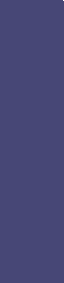 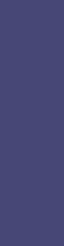 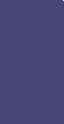 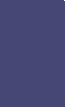 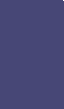 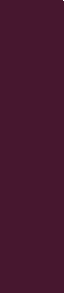 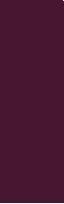 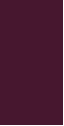 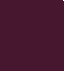 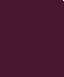 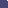 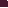 Afecciones Perinatales     Enfermedades infecciosas y parasitariasCausas externas2005     2014Fuente: DEIS. MSAL. Año 2014Mortalidad postneonatal según criterios de reducibilidadLa estructura de la mortalidad postneonatal según criterios de reducibilidad, que fueron revisados y actualizados en el año 2011, señala que 69,3% de las defunciones entre 28 y 365 días de vida se pueden reducir gracias al conocimiento científico y al desarrollo tecnológico existente en el sistema público de atención de salud en nuestro país.Tabla 38: Defunciones postneonatales, en números absolutos y porcentajes, según grupos de causas basados en criterios de reducibilidad. Total país. Republica Argentina. Año  2014.Porcentaje100%69,3%0,3%29,9%31,6%7,4%13,2%7,7%9,8%Fuente: DEIS. MSAL. Año 2014.Mortalidad postneonatal domiciliariaLas defunciones en la infancia presentan, en la mayor parte de los casos, signos y síntomas de claudicación que permiten anticiparse y desencadenar las acciones necesarias para evitar la muerte.Las defunciones fuera de los establecimientos de salud pueden ser un indicio de la falta de acceso real a la atención de la salud.Las defunciones del primer mes de vida generalmente se dan antes del alta del recién nacido de la maternidad, en su internación en el servicio de neonatología. Sin embargo, una vez recibido el alta y en su hogar, las defunciones postneonatales que ocurren fuera de los establecimientos de salud representan un problema para la salud pública.De las 2.626 defunciones postneonatales registradas en el año 2014, 571 (21,7%) ocurrieron en los domicilios particulares.Al analizar la ocurrencia de defunciones domiciliarias en el período postneonatal en cada una de las jurisdicciones, se pone en evidencia la existencia algunas diferencias. Mientras que el porcentaje a nivel nacional de  defunciones domiciliarias fue  de  21,7%, 11  jurisdicciones presentaron valores superiores a este valor: Buenos Aires, Catamarca Chaco, Chubut,   Formosa, Jujuy, La Pampa, Mendoza, Misiones, Santa Cruz y Tierra del Fuego.La provincia que presenta la mayor proporción de muertes domiciliarias postneonatales es Formosa (33,9%). Tucumán registra la menor proporción de defunciones domiciliarias (6,2%), seguida por la Ciudad de Buenos Aires (9,2% defunciones postneonatales domiciliarias).Tabla 39: Defunciones postneonatales y defunciones postneonatales domiciliarias, en números absolutos y porcentajes, Total país y según jurisdicción. Republica Argentina. Año 2014.Defunciones DomiciliariasJurisdicción                        Defunciones      	TotalesCantidad       PorcentajeFuente: DEIS. MSAL. Año 2014.Gráfico 20: Porcentaje de Mortalidad Postneonatal Domiciliaria. Total país y según jurisdicciones. Año 2014.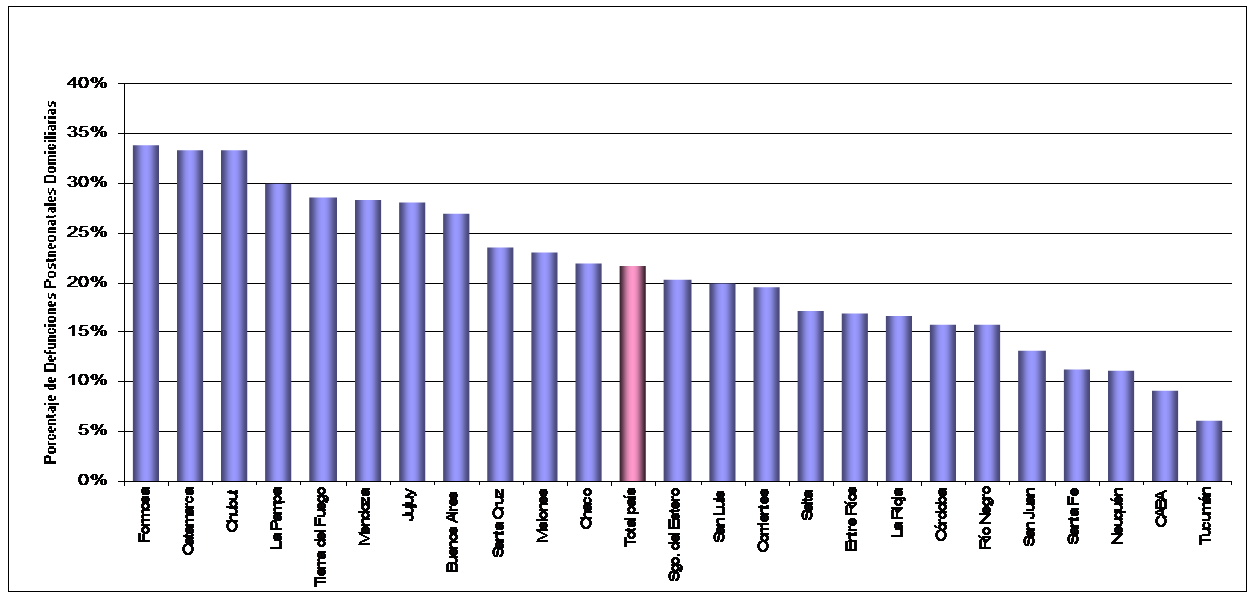 Fuente: DEIS. MSAL. Año 2014.Evolución de la Mortalidad Postneonatal domiciliariaEn los últimos 10 años se observa un aumento de 30,7% en la proporción de las defunciones postneonatales domiciliarias (2005: 16,6%, 2014: 21,7%). En el periodo evaluado se observa un aumento de las defunciones domiciliarias que se acentúa a partir del año 2007 y hasta el año 2010, luego se evidencia una disminución en los últimos 4 años.Al evaluar los registros de las defunciones postneonatales sin especificación del local de ocurrencia se constata un descenso en la omisión del registro de 98,7% (2005: 15,1% y 2014: 0,2%), lo cual evidencia una situación inversa a evolución del porcentaje de defunciones postneonatales domiciliarias.Tabla 40: Evolución de las defunciones postneonatales según lugar de ocurrencia. República Argentina. Años 2005 a 2014.defunciones domiciliarias       defunciones sin lugar de ocurrenciaAÑO                 Defunciones totales      	                        especificado 	Cantidad        Porcentaje            Cantidad                  PorcentajeFuente: DEIS. MSAL. Año 2014.Gráfico 21: Evolución de la Mortalidad Postneonatal domiciliaria y sin especificar local de ocurrencia. Total país. República Argentina  Años 2005-2014.35%25%15%16,6%          17,7%          16,6%15,1%22,1%25,3%28,7%26,8%          26,9%22,1%          21,7%10%12,1%5%0%                                                        0,0%3,5%1,0%            0,5%            0,2%            0,0%0,2%0,1%2005           2006           2007           2008           2009           2010           2011           2012           2013           2014AñoDomiciliarias     Sin especificarFuente: DEIS. MSAL. Año 2014.Análisis de la mortalidad postneonatalsegún los Objetivos de Desarrollo del Milenio (ODM)Argentina asumió los compromisos propuestos por la Organización de las Naciones Unidas (ONU/UN) en el marco de los OBJETIVOS DE DESARROLLO DEL MILENIO, donde se propuso reducir2/3 la Mortalidad Infantil a partir del año 1990,  lo cual implica alcanzar en el año 2015 una TMI de8,5‰. Para el componente postneonatal de la mortalidad infantil, el objetivo planteado fue alcanzado en el año 2013 y se ha mantenido en 2014 con una Tasa de 3,4‰.Gráfico 22: Meta para el descenso de la TMP. Total país. República Argentina. Años 1990-2015.OBJETIVOS DE DESARROLLO DEL MILENIO Evolución de la TMP 1990 - 2014. Meta para el descenso hasta 2015. Total País. República Argentina.109,4      9,38765438,78,47,68,1      7,977,46,35,7      5,6      5,65,94,64,54,44,84,2     4,1      4        4,13,63,4     3,4    3,42101990   1991   1992   1993   1994   1995   1996   1997   1998   1999   2000   2001   2002   2003   2004   2005   2006   2007   2008   2009   2010   2011   2012   2013   2014   2015AñoFuente: DEIS. MSAL. Año 2014.Brechas en la mortalidad postneonatalEn el año 2014, al comparar las Tasas de Mortalidad Postneonatal (TMP) de las jurisdicciones, se pone en evidencia la existencia de diferencias muy importantes: La TMP nacional fue 3,4‰. 8 jurisdicciones tienen un valor que superó esa media nacional: Buenos Aires, Corrientes, Chaco, Formosa, La Rioja, Salta, San Luis y Santiago del Estero. San Juan, presenta una TMP igual a la media nacional. La jurisdicción con la mayor TMP es Chaco (TMP= 5‰), tiene un valor 2,8 veces mayor que lajurisdicción con la menor TMP, Tierra del Fuego (TMP= 1,8‰).En cuanto a la evolución de este indicador en los últimos 10 años se observa: En la TMP nacional se constata un descenso de 24,4% (TMP en el año 2005: 4,5‰ y en el año2014: 3,4‰), lo cual refleja el descenso de la TMP en casi todas las jurisdicciones. En 3 provincias se registran aumento en la TMP en el periodo analizado: Catamarca, Santa Cruz yTierra del Fuego. En 9 jurisdicciones se registraron descensos en la TMP mayores al 30%: Corrientes, Formosa, Jujuy, La Pampa, La Rioja, Misiones, Salta, San Juan y San Luis. El mayor descenso se observa en la provincia de Jujuy (61,7%).Tabla 41: Comparación de la Tasa de Mortalidad Postneonatal (TMP) años 2005-2014. Total país y según jurisdicciones.-35%-32%-30,9%40%-25,6%-23,9%35,3%-28,9%Fuente: DEIS. MSAL. Año 2014.Gráfico 23: Comparación de la Tasa de Mortalidad Postneonatal (TMP) años 2005-2014. Total país y según jurisdicciones.9876543210Jurisdicción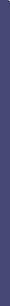 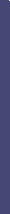 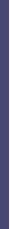 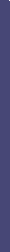 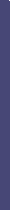 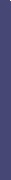 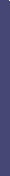 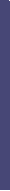 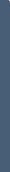 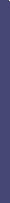 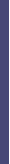 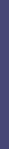 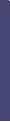 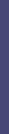 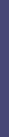 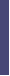 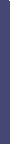 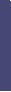 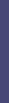 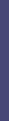 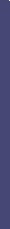 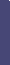 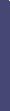 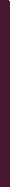 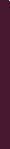 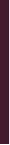 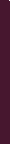 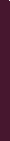 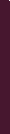 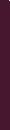 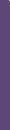 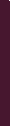 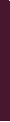 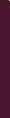 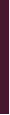 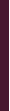 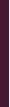 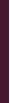 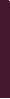 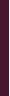 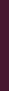 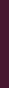 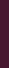 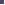 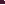 2005       2014Fuente: DEIS. MSAL. Año 2014Mortalidad de niños de 1 a 4 años de edadEn el año 2014 fallecieron 1.278 niños de 1 a 4 años de edad en Argentina. La población estimada para el año 2014 de niños de 1 a 4 años fue de 2.992.356. La Tasa de Mortalidad de niños de 1 a 4 años fue 0,4‰.En la mortalidad de los niños de 1 a 4 años prevalecen las condiciones ambientales, demográficas, socio-económicas y culturales como los factores más influyentes en su crecimiento y desarrollo y comienzan a tener menor impacto los condicionantes de la mortalidad infantil (control del embarazo, patologías maternas durante el embarazo, atención del parto y del niño durante los primeros días y las condiciones congénitas).La influencia de estos factores difiere según la edad de los niños. A mayor edad, se evidencia mayor impacto de las condiciones ambientales y socio-económicas sobre las posibilidades de sobrevida, así como en la calidad de vida del niño.La Tasa de Mortalidad de los niños de 1 a 4 años relaciona las defunciones de niños de dicha edad acaecidas durante un año y el número de habitantes del mismo rango erario, estimados para ese mismo año. Representa así, el riesgo de morir de los niños entre el año y los 4 años de vida.Evolución de la mortalidad en niños de 1 a 4 añosDesde el año 1980 se observa una tendencia al descenso en la Tasa de Mortalidad de los niños de 1 a 4 años (TM1a4), con ligeras oscilaciones ascendentes en los años 1984, 1986, 1989 y 2002. En los últimos 35 años, el descenso en la Tasa de Mortalidad de 1 a 4 años ha sido de 73,3% desde una TM1a4 de 1,5‰ en el año 1980 a 0,4‰ en 2014. En cuanto al número absoluto de defunciones de niños de 1 a 4 años, con 3.971 en 1980 y 1.278 en 2014, se constata un descenso de 2.693 defunciones en dicho período.Gráfico 24: Evolución de la Tasa de Mortalidad de Niños de 1 a 4 años. Total país. República Argentina. Años 1980-2014.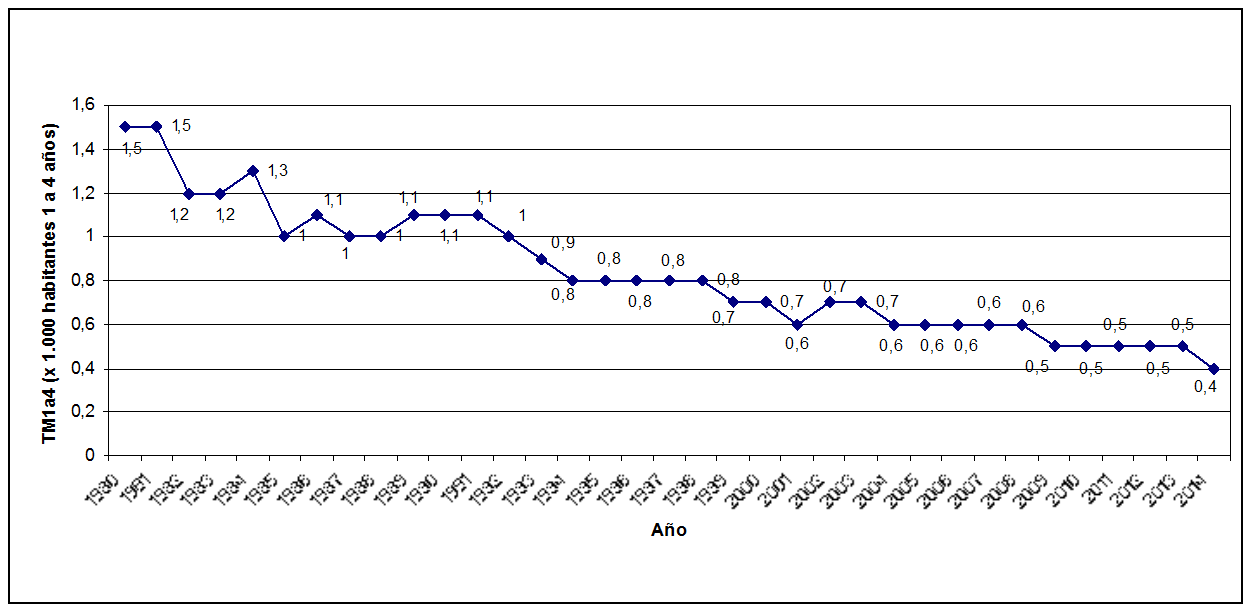 Fuente: DEIS. MSAL. Año 2014.En el análisis de los últimos 10 años, se observa un descenso en la Mortalidad de niños de 1 a 4 años de edad, de 33,3%, con 1.539 defunciones en 2005 y 1.278 en 2014. Se constata un descenso de261 defunciones en números absolutos.Tabla 42: Evolución de la Mortalidad de niños de 1 a 4 años –en números absolutos  y Tasa–. Total país. República Argentina. Años 2005-2014.Fuente: DEIS. MSAL. Año 2014.Análisis de las causas de mortalidad en niños de 1 a 4 añosEl análisis de la mortalidad según causas en el año 2014 de niños de 1 a 4 años en Argentina señala como primera causa a las Causas Externas, responsables del 30,3% de la mortalidad en este grupo etario.En segundo lugar se observan las enfermedades del sistema respiratorio, responsables de 12,5% de las defunciones.La tercera causa son las malformaciones congénitas, responsables de 12,3% de las defunciones en estos niños.Los tumores representan la causa de 9,7% de las defunciones, las enfermedades infecciosas y parasitarias son causa de 8,8% y las enfermedades del sistema nervioso son causa del infecciosas y parasitarias son causa de 7,9% de defunciones de 1 a 4 años.Las defunciones con causa básica mal definida representan el 6,7% de las defunciones de niños de 1 a 4 años en nuestro país.Luego encontramos las enfermedades del sistema circulatorio, endócrinas, nutricionales y metabólicas, del sistema digestivo, de la sangre y los órganos hematopoyéticos, y genitourinario, que representan cada una, menos del 5% de las defunciones en los niños de este grupo de edad.Tabla 43: Mortalidad en niños de 1 a 4 años de edad según causas. Total país. República Argentina. Año 2014.MortalidadProporcional100%30,3%12,5%12,3%9,7%8,8%7,9%6,7%2,7%2,6%2,4%2,3%1,5%0,4%Fuente: DEIS. MSAL. Año 2014.Gráfico 25: Mortalidad de niños de 1 a 4 años según causas. Total país. República Argentina. Año 2014.Enf. Sist. nervioso7,9%Mal definidas6,7%Enf. infecciosas y parasitarias8,8%Tumores9,7%Causas  externas de mortalidad30,3%Enf. Sist. respiratorio12,5%Otras  causas11,9%Malformaciones congénitas12,3%Fuente: DEIS. MSAL. Año 2014El análisis de las causas de mortalidad de los niños de 1 a 4 años en el país presenta una distribución similar a lo largo de los últimos 10 años.El número total de defunciones de niños de 1 a 4 años presenta una ligera tendencia al descenso, con oscilaciones en el período, que presenta incrementos en los años 2006, 2007 y 2012.La primera causa, en los últimos 10 años, fueron las causas externas de mortalidad, responsables de entre el 27% y el 30% de las defunciones en niños de 1 a 4 años.La segunda causa de mortalidad observada en la mayor parte de los últimos 10 años, fueron las malformaciones congénitas. En los años 2006, 2007, 2009 y 2014 se ubican en el 3º lugar a expensas del aumento de las defunciones de causa respiratoria.La tercera causa de mortalidad observada en la mayor parte del período 2005-2014 fueron las enfermedades del sistema respiratorio.Por otro lado, se observa cómo las defunciones por enfermedades infecciosas y parasitarias van disminuyendo el peso relativo entre las causas de muerte en este grupo etario. Representaban la 4ª causa de muerte en los años 2005 y 2006, la 5º en los años 2008 y 2009, para resultar la 6ª causa de muerte de niños de 1 a 4 años entre los años 2010 y 2013.Tabla  44:  Evolución  de  la  mortalidad  de  niños  de  1  a  4  años  de  edad  según  6  primeras  causas. Total país. República Argentina. Años 2005-2014:.Fuente: DEIS. MSAL. Año 2014.En los últimos 10 años se observa un descenso en la mortalidad en niños de 1 a 4 años de edad del16,9% (261 defunciones menos). El descenso más importante en números absolutos se evidencia en la mortalidad debida a malformaciones congénitas, que en el año 2014 fueron la causa de 157 defunciones, 40 menos que las ocurridas en 2005 (197), representando una disminución del 20,3%. Las defunciones por enfermedades infecciosas presentan la mayor reducción en términos relativos, constatándose un descenso de 25,8% de las defunciones por esta causa entre los años 2005 y 2014.Tabla 45: Comparación de la mortalidad de niños de 1 a 4 años de edad según causas. Total país. República Argentina. Años 2005-2014.Fuente: DEIS. MSAL. Año 2014.Gráfico 26: Comparación de la mortalidad de niños de 1 a 4 años de edad según causas. Total país. República Argentina. Años 2005-2014.450400350300250200150100500Causas externas      Respirato rias      M alfo rmacio nes         Tumo res             Infeccio sas y parasitariasSistema nervio soCausas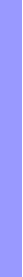 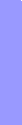 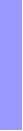 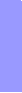 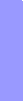 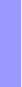 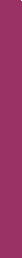 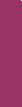 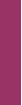 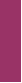 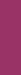 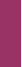 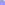 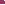 2005            2014Fuente: DEIS. MSAL. Año 2014.Durante los últimos 10 años predominan las causas externas entre las causas de muerte en niños de1 a 4 años de edad. Dentro de las causas externas, las defunciones tienen diferentes causas, que serán analizadas a continuación:En el año 2014, se observa entre las causas externas de mortalidad, que la primera causa de defunción la constituyen los accidentes de transporte (22,7%), seguida por el ahogamiento y sumersión accidentales (17,3%), en tercer lugar se encuentran otros accidentes que obstruyen la respiración (8,3%), luego se observan la exposición al humo, fuego y llamas (7,5%), el envenenamiento accidental por y exposición a   sustancias nocivas, que representa el 5,9% y las agresiones (3,1%).Tabla 46: Mortalidad de niños de 1 a 4 años de edad por causas externas. Total país. República Argentina. Año 2014.Fuente: DEIS. MSAL. Año 2014.Análisis de las causas de mortalidad por cada año de edadEntre las defunciones de niños de 1 a 4 años, la distribución de causas es diferente según la edad de los niños. Para poder evidenciar estas diferencias, se analizará cada grupo de edad por separado:Aproximadamente un tercio de las defunciones de niños de 1 a 4 años se producen en niños de 1 año. La estructura de causas es similar en todo el grupo, aunque difieran los pesos relativos de cada una de las causas.La primera causa de defunción en el grupo de 1 a 4 años son las causas externas, al igual que en cada uno de los grupos de edad que la componen; sin embargo, el peso relativo aumenta a medida que avanza la edad (26% en niños de 1 año, 31,7% en niños de 2 años, 37,6% en niños de 3 años y28,6% en niños de 4 años).La segunda causa de muerte en todo el grupo son las malformaciones, al igual que entre los niños de2 años, en tanto que  son la tercera causa en los niños de 1 y 3 años, y la cuarta causa de defunción entre los niños de cuatro años.Las enfermedades respiratorias son la segunda causa de defunción en los niños de 1 año y la tercera causa entre los niños de 2 años.En el grupo de niños de 3 años la segunda causa son los tumores y las enfermedades respiratorias y en 4° lugar se ubican las enfermedades mal definidas y desconocidas.En el grupo de niños de 4 años, la segunda causa de muerte corresponde a los tumores, luego el 3°lugar lo ocupan enfermedades del sistema nervioso y las afecciones respiratorias.La  cuarta  causa  de  muerte  en  los  niños  de  1  y  2  años  son  las  enfermedades infecciosas  y parasitarias, desplazadas al quinto lugar en los niños de 3 años.Es importante señalar el aumento del peso relativo de los tumores como causa de muerte a medida que avanza la edad. (6,4% en niños de 1 año, 8,2% en niños de 2 años, 10,5% en niños de 3 años y21% en niños de 4 años).Tabla 47: Mortalidad en niños de 1 a 4 años, por cada año de edad. Total país. República Argentina. Año 2014.Fuente: DEIS. MSAL. Año 2014.Análisis de la mortalidad de niños de 1 a 4 años según Objetivos de Desarrollo del Milenio (ODM)Argentina  asumió  los  compromisos  propuestos  por  la  Organización  de  las  Naciones  Unidas (ONU/UN) en el marco de los OBJETIVOS DE DESARROLLO DEL MILENIO, donde se propuso reducir 2/3 la Mortalidad de niños menores de 5 años respecto de la tasa de 1990, lo que implica alcanzar en el año 2015 una TMM5 de 9,9‰. Para alcanzar este objetivo, la TM1a4 debe llegar a2015 con un valor de 0,4‰. Este valor se ha registrado en el año 2014.Gráfico 27: Objetivos de Desarrollo del Milenio. Evolución de la TM1-4 1990-2014 y Meta para el descenso hasta 2015. Total país. República Argentina. Años 1990-2015.OBJETIVOS DE DESARROLLO DEL MILENIOEvolución de la TM1a4 1990 - 2014. Meta para el descenso hasta 2015.Total País. República Argentina.1,21,1       1,11                                     10,90,80,8       0,8       0,8       0,80,7       0,7       0,70,7       0,70,60,60,6       0,6       0,6       0,6       0,60,40,5       0,5       0,5       0,5       0,50,40,40,201990    1991   1992    1993   1994    1995   1996   1997    1998   1999    2000   2001    2002   2003    2004   2005    2006   2007    2008   2009   2010    2011   2012    2013   2014    2015Fuente: DEIS. MSAL. Año 2014.AñoBrechas en la mortalidad en niños de 1 a 4 añosEn el año 2014, al comparar las Tasas de mortalidad en niños de 1 a 4 años, se evidencia que: La TM1a4 nacional fue 0,4%o. 14 jurisdicciones tuvieron un valor superior a esa media nacional: Catamarca, Córdoba, Chaco, Formosa, Jujuy, La Pampa, Mendoza,  Misiones, Neuquén, Salta, San Juan, San Luis, Santiago del Estero y Tierra del Fuego. La jurisdicción con la mayor TM1a4 es Formosa (0,9‰) tiene un valor 4,5 veces mayor que la jurisdicción con la menor TM1a4, La Rioja y la Ciudad de Buenos Aires (0,2‰ en ambos casos).En cuanto a la evolución de este indicador en los últimos 10 años se observa: En la TM1a4 nacional se constata un descenso de 33,3% (TM1a4 en el año 2005: 0,6‰ y en el año2014: 0,4‰),  lo cual refleja el descenso de la TM1a4 en casi todas las jurisdicciones, excepto enCatamarca (aumento de 25%). En 3 jurisdicciones se registraron descensos en la TM1a4 mayores al 40%: Ciudad de BuenosAires, Entre Ríos y La Rioja. En 4 jurisdicciones no se registraron variaciones porcentuales en la TM1a4 (Córdoba, Neuquén, Santiago del Estero y Tierra del Fuego).Tabla 48: Comparación de la Tasa de Mortalidad en niños de 1 a 4 años (TM1a4). Años 2005-2014. Total país y según jurisdicciones.Fuente: DEIS. MSAL. Año 2014.Gráfico 28: Comparación de la Tasa de Mortalidad en niños de 1 a 4 años (TM1a4). Años 2005-2014. Total país y según jurisdicciones:1,41,210,80,60,4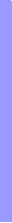 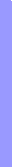 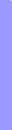 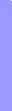 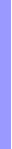 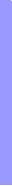 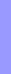 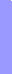 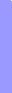 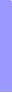 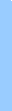 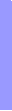 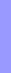 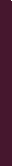 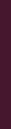 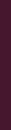 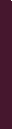 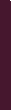 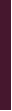 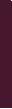 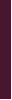 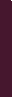 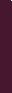 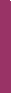 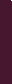 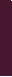 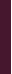 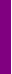 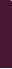 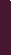 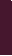 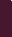 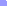 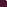 0,20Fuente: DEIS. MSAL. Año 2014.Mortalidad en niños menores de 5 añosEn el año 2014, en Argentina, fallecieron 9.480 niños menores de 5 años, con 777.012 nacidos vivos.La Tasa de Mortalidad de menores de 5 años fue 12,2‰.De las 9.480 defunciones de niños menores de 5 años, 8.202 correspondieron a defunciones de menores de 1 año (86,5%), por lo cual, la estructura de causas de muerte de menores de 5 años, está fuertemente determinada por las defunciones infantiles.Durante el primer año de vida existen un conjunto de factores: biológicos, demográficos, socio- económicos, culturales, ambientales, de atención de la salud y geográficos que influyen y determinan una  estructura diferente  de  causas  de  defunción.  Las  causas  de  defunciones de  1  a  4  años, evidencian el mayor peso de las condiciones medioambientales en las que crecen y se desarrollan los niños.La Tasa de Mortalidad en niños menores de 5 años relaciona las defunciones de menores de dicha edad acaecidas durante un año y el número de nacidos vivos registrados en el transcurso del mismo año y representa el riesgo de morir en los primeros 5 años de vida en una determinada población.Evolución de la mortalidad en niños menores de 5 añosEl análisis de la mortalidad en niños menores de 5 años de edad en los últimos 35 años permite observar que la Tasa de Mortalidad para este grupo (TMM5) ha presentado una tendencia descendente con algunas oscilaciones en los años 1984, 1995, 1998, 2002 y 2007. Desde una TMM5 de 38,7‰ en el año 1980 a 12,2‰ en el año 2014 se registra un descenso de 68,5%. En números absolutos, representa una disminución de 17.507 defunciones de niños menores de 5 años entre los años 2014 y 1980.Gráfico 29: Evolución de la Tasa de Mortalidad de menores de 5 años de edad (TMM5).  Total país. República Argentina. Años 1980-2014.45,035,025,020,015,038,739,335,635,036,030,431,330,429,529,929,628,727,726,525,325,424,322,022,520,519,3  18,919,519,116,615,615,5  15,213,514,5 14,1 13,813,0  12,6  12,25,00,01980       1982       1984       1986       1988       1990       1992       1994       1996       1998       2000       2002       2004       2006       2008       2010       2012       2014AñoFuente: DEIS. MSAL. Año 2014.En el análisis de los últimos 10 años, se observa una tendencia al descenso en la Tasa de Mortalidad de niños menores de 5 años (TMM5), con un ligero aumento en el año 2007. En los últimos 10 años, el descenso en la Tasa de Mortalidad de niños menores de 5 años ha sido de 21,3%, desde unaTMM5 de 15,5‰ en el año 2005 a 12,2‰ en 2014. En cuanto al número absoluto de defunciones, con 11.046 en 2005 y 9.480 en 2014, se constata un descenso de 1.566 defunciones en los últimos10 años.Tabla 49: Evolución de la Mortalidad en menores de 5 años –en números absolutos y su Tasa– y del número de nacidos vivos. Total país. República Argentina. Años 2005-2014.Año2005200620072008200920102011201220132014Variación porcentualFuente: DEIS. MSAL. Año 2014.Análisis de las causas de mortalidad en menores de 5 añosEl análisis de la mortalidad de los niños menores de 5 años en Argentina según causas en 2014 señala como primera causa las afecciones perinatales, responsables de 43,7% de la mortalidad, lo cual refleja el importante peso de las defunciones infantiles en este grupo de análisis.En el segundo lugar se observan las malformaciones congénitas, deformidades y anomalías cromosómicas, responsables de 26,4% de las defunciones.Las dos primeras causas (afecciones perinatales y malformaciones) son responsables aproximadamente de 2/3 de las muertes en los primeros 5 años de vida (70,1%).La tercera causa son las  enfermedades del sistema respiratorio, responsables de  7,4%  de  las defunciones en este grupo etario.Luego, las causas externas representan de 6,6% de las defunciones, seguidas por las defunciones con causa básica mal definida (4,9%) y las enfermedades infecciosas y parasitarias (3,8%).Las enfermedades del sistema nervioso son la sexta causa de este grupo de defunciones (2,3%).Luego encontramos los tumores, las enfermedades del sistema circulatorio, las enfermedades endócrinas, nutricionales y metabólicas, las enfermedades de la sangre y de los órganos hematopoyéticos, las enfermedades del sistema digestivo, y las enfermedades del sistema genitourinario, que representan la causa de menos del 2% de las defunciones, cada una.Tabla 50: Mortalidad en menores de 5 años según causas. Total país. República Argentina. Año 2014.Mortalidad proporcional100%43,7%26,4%7,4%6,6%4,9%3,8%2,3%1,7%1%0,9%0,6%0,6%0,3%0,05%Fuente: DEIS. MSAL. Año 2014.Gráfico 30: Mortalidad en menores de 5 años según causas. Total país. República Argentina. Año 2014.Infecciosas y parasitarias3,8%Mal definidas4,9%Causas externas6,6%Enfermedades respiratorias7,4%Enfermedades del sistema nervioso2,3%Resto5,2%AfeccionesPerinatales43,7%Malformaciones congénitas26,4%Fuente: DEIS. MSAL. Año2014.El análisis de las causas de mortalidad de los niños menores de 5 años en el país presenta una distribución similar a lo largo de los últimos años.La primera causa, en los 10 años, fueron las afecciones perinatales, responsables de cerca de más del 40% de las defunciones en cada uno de los últimos años.La segunda causa son las malformaciones congénitas que representan durante todo el período entre21 y 26,4% de las defunciones en este grupo erario, incrementando levemente su peso relativo durante dicho período (2005: 21,7%. 2014: 26,4%).Entre las afecciones perinatales y las malformaciones congénitas son responsables de más del 60%de las muertes infantiles en cada uno de los últimos años.Tabla 51: Evolución de la mortalidad en menores de 5 años según principales causas. Total país. República Argentina. Años 2005 a 2014.Causas2005200620072008200920102011201220132014Fuente: DEIS. MSAL. Año2014.En los últimos 10 años se observa un descenso de 14,2% en la mortalidad en menores de 5 años(1.566 defunciones menos).El descenso más importante en números absolutos se evidencia en la mortalidad debido a afecciones perinatales, que en el año 2014 fueron la causa de 785 defunciones menos que las ocurridas en 2005 por la misma causa.En cuanto a la variación porcentual, el mayor descenso se observa en el caso de la mortalidad originada por enfermedades del sistema nervioso, que disminuyeron 27,2% en el período analizado, y en segundo lugar, las enfermedades infecciosas y parasitarias, que   muestran un descenso del25,9%.Tabla 52: Comparación de la mortalidad en menores de 5 años según causas. Total país. República Argentina. Años 2005-2014.Fuente: DEIS. MSAL. Año2014Gráfico 31: Comparación de la mortalidad en menores de 5 años según causas. Total país. República Argentina. Años 2005-2014.6.0005.0004.0003.0002.0001.0000AfeccionesPerinatalesMalformaciones congénitasCausas externas           Enfermedades infecciosas y parasitariasCausas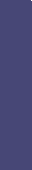 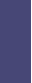 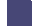 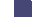 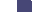 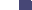 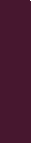 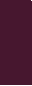 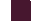 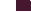 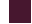 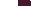 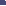 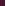 Enfermedades respiratoriasEnfermedades del sistema nervioso2005     2014Fuente: DEIS. MSAL. Año 2014Mortalidad por desnutrición en menores de 5 añosEn nuestro país fallecieron 9.480 niños menores de 5 años en 2014. En sólo en 22 casos, la causa básica de la defunción fueron las deficiencias nutricionales (13 en el primer año de vida y 9 entre 1 y4 años de edad).Las muertes por desnutrición representan un pequeño porcentaje entre las causas de defunción en los primeros años de vida en Argentina: 0,2% en el primer año de vida; 0,7% de 1 a 4 años, y 0,2% en menores de 5 años.Tabla 53: Defunciones de menores de 5 años por desnutrición (y anemias nutricionales), según grupos de edad. Total país. República Argentina. Año 2014.Fuente: DEIS. MSAL. Año 2014.En el análisis de la evolución de las defunciones por desnutrición en los últimos 10 años se observa un importante descenso en el número de defunciones por desnutrición en todos los grupos etarios, principalmente entre los niños menores de 1 año. Mortalidad por desnutrición en niños menores de 5 años: luego de los elevados valores del inicio del período, se constata un descenso de las defunciones por desnutrición, hasta el año 2013, cuando se observa un leve aumento, y luego, en 2014,  se registra un nuevo descenso. En los últimos 10 años se constata un descenso de 82,9% en las defunciones por desnutrición en niños menores de 5 años. Mortalidad por desnutrición en niños de 1 a 4 años: luego de los elevados valores del inicio del período, se constata una tendencia al descenso, con oscilaciones, en el número de defunciones por desnutrición en este grupo etario. En el año 2014 se constata un descenso de 80% con respecto al año 2005, en las defunciones por desnutrición en niños de 1 a 4 años en el Total país. Mortalidad infantil por desnutrición: luego de los elevados valores del inicio del período, se constata un descenso (con algunas oscilaciones) de las defunciones por desnutrición, hasta el año 2013 cuando se evidencia un leve aumento en las defunciones infantiles por desnutrición. Luego, en2014,   se registra un nuevo descenso.   En los últimos 10 años se constata un descenso de84,5% en las defunciones por desnutrición en niños menores de 1 año.Tabla 54: Evolución de las defunciones de menores de 5 años por desnutrición, según grupos de edad. Total país. República Argentina. Años 2005 a 2014.AñoDefunciones por desnutrición y anemias nutricionalesMenores de 5 años           Menores de 1 año            Niños de 1 a 4 añosFuente: DEIS. MSAL. Año 2014.Gráfico 32: Evolución de las defunciones de menores de 5 años por desnutrición, según grupos de edad. Total país. República Argentina. Años 2005 a 2014.14012012996                    94                   958460                                            574540                                            3920052486                    436857                    55393127                    24                   2818103721                   2216                   1392005            2006             2007            2008             2009            2010             2011            2012             2013            2014Fuente: DEIS. MSAL. Año 2014.Añosmenores de 1             1 a 4            menores de 5Análisis de la mortalidad de niños menores de 5 años según los Objetivos de Desarrollo del Milenio (ODM)Argentina  asumió  los  compromisos  propuestos  por  la  Organización  de  las  Naciones  Unidas (ONU/UN) en el marco de los OBJETIVOS DE DESARROLLO DEL MILENIO, donde se propuso reducir 2/3 la Mortalidad de Menores de 5 años a partir del año 1990,  lo cual implica alcanzar en el año 2015 una TMM5 de 9,9‰.Gráfico 33: Meta para el descenso de la TMM5. Total país. República Argentina. Años 1990-2014.OBJETIVOS DE DESARROLLO DEL MILENIOEvolución de la TMM5 1990 - 2014. Meta para el descenso hasta 2015.Total País. República Argentina.3530           29,625201528,727,726,525,3   25,424,322,022,520,519,3   18,9   19,5   19,116,615,5  15,215,6  14,5   14,113,8   13,5   13,0 12,612,29,9501990   1991   1992   1993   1994   1995   1996   1997   1998   1999   2000   2001   2002   2003   2004   2005   2006   2007   2008   2009   2010   2011   2012   2013   2014   2015Fuente: DEIS. MSAL. Año 2014.AñoBrechas en la mortalidad de niños menores de 5 añosAl comparar las Tasas de Mortalidad en menores de 5 años de edad de las jurisdicciones para el año2014 se puede observar: En el año 2014, la TMM5 nacional fue 12,2‰ 10 jurisdicciones tuvieron un valor superior a la media nacional: Chaco, Corrientes, Formosa, Jujuy, La Rioja, Salta, San Juan, San Luis, Santiago del Estero y Tucumán. La provincia con la mayor TMM5 fue Formosa (17,5‰), que presenta un valor 2 veces mayor que la jurisdicción con la menor tasa, La Pampa (8,7‰) y 1,9 mayor que la Ciudad de Buenos Aires (9,1‰).En la evolución en cada una de las jurisdicciones en el período 2005-2014 se observa: En la TMM5 nacional se constata un descenso de 21,3% (2005: 15,5‰ y 2014: 12,2‰),  lo cual refleja el descenso de la TMM5 en todas las jurisdicciones, a excepción de Tierra del Fuego, con un ascenso de 14,5%. En 8 jurisdicciones se registraron descensos en la  TMI mayores al 30%: Catamarca, Chaco, Chubut, Formosa, Jujuy, La Pampa, Misiones, San Juan.Tabla 55: Comparación de la Tasa de Mortalidad en menores de 5 años (TMM5). Años 2005 a 2014. Total país y jurisdicciones.Variación porcentual-21,3%-3,6%-19%-39,8%-22,2%-14,7%-31,8%-30,3%-29,1%-35,9%-35,2%-38,4%-11%-17,2%-34,9%-4,8%-11,6%-16%-33,3%-26,6%-9,1%-17,8%-5,3%-20%+14,5%Fuente: DEIS. MSAL. Año 2014Gráfico 34: Comparación de la Tasa de Mortalidad en menores de 5 años (TMM5). Años 2005 a 2014. Total país y jurisdicciones.302520151050Jurisdicción2005     2014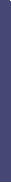 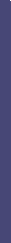 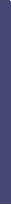 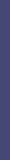 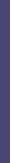 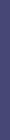 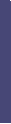 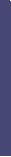 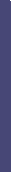 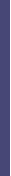 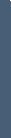 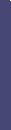 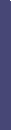 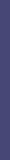 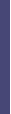 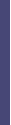 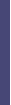 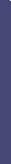 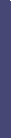 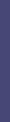 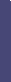 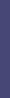 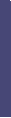 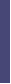 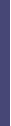 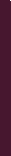 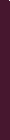 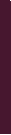 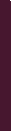 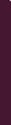 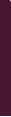 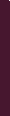 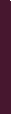 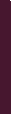 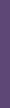 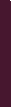 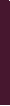 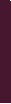 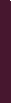 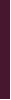 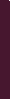 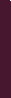 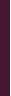 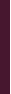 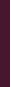 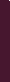 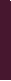 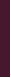 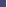 Fuente: DEIS. MSAL. Año 2014.Mortalidad PerinatalEn Argentina, en el año 2014 se registraron 777.012 nacidos vivos y 5.213 defunciones fetales tardías, mientras fallecieron 4.019 niños en los primeros 7 días de vida. La Tasa de Mortalidad Perinatal (TMPeri) fue 11,8‰.La mortalidad perinatal comprende, según la Clasificación Estadística Internacional de Enfermedades y Problemas Relacionados con la Salud-Décima Revisión (CIE-10) (Volumen 1), a partir del año 1994, las defunciones ocurridas en todo el período perinatal, que se inicia en la semana 22ª de gestación (cuando el peso del feto es normalmente de 500 gramos) y termina cuando se completan siete días después del nacimiento.Desde el punto de vista obstétrico, las acciones para prevenir la mortalidad fetal están dirigidas habitualmente sólo a los factores de riesgo postconcepcionales, ya que el obstetra actúa desde el momento en el que la mujer entra al sistema de cuidados prenatales. Desde la perspectiva de la salud pública y de la investigación epidemiológica, las acciones están dirigidas, además, a los factores de riesgo preconcepcionales.Las muertes fetales son producidas por varios factores cuyos pesos relativos aún se ignoran. Sin duda éstos serán diferentes entre países desarrollados y los menos desarrollados.La  mayoría de  las  defunciones neonatales son debidas a  causas perinatales    y ello  es  más frecuente cuanto más temprano sea el fallecimiento como sucede en la Mortalidad Neonatal Precoz (entre 0 y 6 días de vida) en relación con la Mortalidad Neonatal Tardía (entre 7 y 27 días de vida).Cálculo de la Tasa de Mortalidad PerinatalTasa de        N° de muertes fetales tardías + N° de defunciones neonatales precocesMortalidad = –––––––––––––––––––––––––––––––––––––––––––––––––––––––––– x 1.000Perinatal         N° de muertes fetales tardías + N° de nacidos vivos registradosEvolución de la mortalidad perinatalDesde el año 1994, a partir de la Décima Revisión de la Clasificación Estadística Internacional de Enfermedades  y  Problemas  Relacionados con  la  Salud  (CIE-10)  se  observa  una  tendencia  al descenso en la Tasa de Mortalidad Perinatal (TMPeri), con ligeras oscilaciones ascendentes en los años 1999, 2002 y 2012. En los últimas dos décadas, el descenso en la Tasa de Mortalidad Perinatal ha sido de 40,7%, desde una TMPeri de 19,9‰ en el año 1994 a 11,8‰ en 2014.Gráfico 35: Evolución de la Tasa de Mortalidad Perinatal. Total país. República Argentina. Años 1994-2014.2520          19,9151019,118,2     18,217,5     18        17,316,817,316,21513,5     13,3     12,9     12,812,511,811,512,3     11,9     11,8501994    1995    1996    1997    1998    1999    2000    2001    2002    2003    2004    2005    2006    2007    2008    2009    2010    2011    2012    2013    2014Fuente: DEIS. MSAL. Año 2014.En el análisis de los últimos 10 años, se observa una disminución del 4,7% en las defunciones perinatales (457 defunciones menos en el año 2014 que en el año 2005), a expensas de un aumento en las defunciones fetales tardías (165 defunciones más en el año 2014 con respecto al año 2005) y una disminución en el número de defunciones neonatales precoces (622 defunciones menos en el año 2014 con respecto al año 2005) acompañadas de un descenso en la Tasa de Mortalidad Perinatal (la TMPeri disminuyó 12,6% en el mismo período). En el mismo período aumentó de los Nacidos Vivos del 9,1%.Tabla 56: Evolución de la Mortalidad Perinatal –en números absolutos y su Tasa–. Total país. República Argentina. Años 2005-2014.Tasa de Mortalidad Perinatal13,5‰13,3‰12,9‰12,8‰12,5‰11,8‰11,5‰12,3‰11,9‰11,8‰-12,6%Fuente: DEIS. MSAL. Año 2014.Brechas en la mortalidad perinatalEn el año 2014, al comparar las Tasas de Mortalidad Perinatal (TMPeri) de las jurisdicciones, se pone en evidencia la existencia de diferencias muy importantes: La TMPeri nacional fue 11,8‰. 9 jurisdicciones tuvieron un valor superior a esa media nacional: Corrientes, Chaco, Formosa, Jujuy, Misiones, Salta, San Juan, Santa Fé y Tucumán. La jurisdicción con la mayor TMPeri es Corrientes (TMPeri= 18,1‰), tiene un valor 2,5 veces mayor que la jurisdicción con la menor TMPeri, La Pampa (TMPeri= 7,3‰).En cuanto a la evolución de este indicador en los últimos 10 años se observa: En la TMPeri nacional se constata un descenso de 12,6% (TMPeri en el año 2005: 13,5‰ y en el año 2014: 11,8‰),   lo cual refleja el descenso de la TMPeri en cada una de las jurisdicciones, aunque de distinta magnitud, excepto Ciudad de Buenos Aires y   Tierra del Fuego. donde se constatan aumentos en la TMPeri. En 2 jurisdicciones se registraron descensos en la TMPeri mayores al 40%: Catamarca (-41,7%) yLa Pampa (-48,2%).Tabla 57: Comparación de la Tasa de Mortalidad Perinatal (TMPeri). Años 2005 a 2014. Total país y jurisdicciones.-7,2%--13,9%-36,4%-7,2%-13%-11,4%-29,9%+11,4%Fuente: DEIS. MSAL. Año 2014( ,,, ) No se calcularon las tasas por no disponer de la información.Gráfico 36: Comparación de la Tasa de Mortalidad Perinatal (TMPeri). Años 2005 a 2014. Total país y jurisdicciones:2520151050Jurisdicción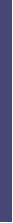 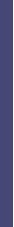 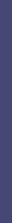 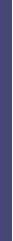 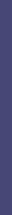 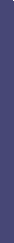 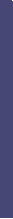 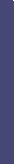 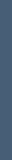 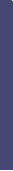 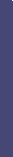 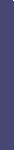 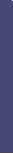 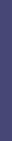 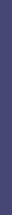 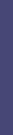 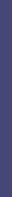 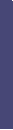 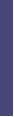 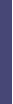 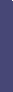 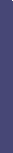 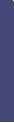 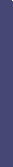 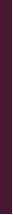 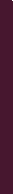 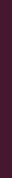 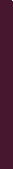 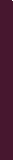 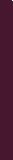 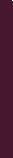 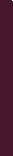 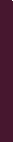 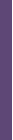 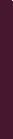 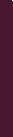 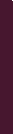 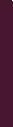 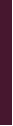 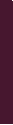 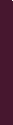 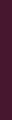 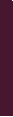 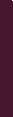 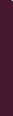 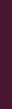 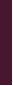 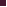 2005  2014Fuente: DEIS. MSAL. Año 2014.Pág.Prólogo4Introducción5Mortalidad Materna8            Evolución de la Mortalidad Materna8            Análisis de las causas de Mortalidad Materna10	Análisis de la Mortalidad Materna según Objetivos de Desarrollo del Milenio (ODM)13            Brechas en la Mortalidad Materna13Mortalidad Infantil20            Evolución de la Mortalidad Infantil20            Análisis de las causas de Mortalidad Infantil:21            Análisis de la Mortalidad Infantil según intervalos de Peso al Nacer25            Evolución de la Mortalidad Infantil en Nacidos Vivos con muy bajo Peso al Nacer27            Mortalidad Infantil según Criterios de Reducibilidad29	Análisis de la Mortalidad Infantil según Objetivos de Desarrollo del Milenio (ODM)30            Brechas en la Mortalidad Infantil30Mortalidad Neonatal34            Evolución de la Mortalidad Neonatal34            Análisis de causas de Mortalidad Neonatal36            Mortalidad Neonatal según Criterios de Reducibilidad40	Análisis de la Mortalidad Neonatal según Objetivos de Desarrollo del Milenio (ODM)41            Brechas en la Mortalidad Neonatal42Mortalidad Postneonatal45            Evolución de la Mortalidad Postneonatal45            Análisis de las causas de Mortalidad Postneonatal46            Mortalidad Postneonatal según Criterios de Reducibilidad49            Mortalidad Postneonatal domiciliaria50            Evolución de la Mortalidad Postneonatal domiciliaria52	Análisis de la Mortalidad Postneonatal según Objetivos de Desarrollo del Milenio (ODM)53            Brechas en la Mortalidad Postneonatal54Mortalidad de Niños de 1 a 4 años de edad56            Evolución de la Mortalidad en Niños de 1 a 4 años:56            Análisis de las causas de Mortalidad en Niños de 1 a 4 años57            Análisis de las causas de Mortalidad por cada año de edad61	Análisis de la Mortalidad de 1 a 4 años según Objetivos de Desarrollo del Milenio (ODM)62            Brechas en la Mortalidad en Niños de 1 a 4 años63Mortalidad en Niños Menores de 5 años66            Evolución de la Mortalidad en Niños Menores de 5 años66            Análisis de las causas de Mortalidad en Menores de 5 años67            Mortalidad por desnutrición en menores de 5 años70	Análisis de la Mortalidad de Niños Menores de 5 años según Objetivos de Desarrollo del Milenio (ODM)72            Brechas en la Mortalidad de Niños Menores de 5 años73Mortalidad Perinatal75            Evolución de la Mortalidad Perinatal75            Brechas en la Mortalidad Perinatal77TODAS290100%Aborto4314,8%Causas obstétricas directas17761%Trastornos hipertensivos5619,3%Hemorragia anteparto72,4%Hemorragia postparto2910%Sepsis y complicaciones del puerperio4013,8%Otras causas directas4515,5%Causas obstétricas indirectas7024,1%Enfermedad por HIV62,1%GRUPOS DE CAUSAS2005200620072008200920102011201220132014TODAS279333306296410331302258245290Aborto79937462876873335043Causas obstétricas directas147176152175165167145147131177Trastornos hipertensivos42414245393741473956Hemorragia anteparto181410129911657Hemorragia postparto15281521173317202129Sepsis y complicaciones del puerperio 	   22 	   42 	   45 	   39 	   48 	   36 	   31 	   37 	   31 	   40 	Otras causas directas50514058525245373545Causas obstétricas indirectas536480591589684786470Enfermedad por HIV2521121426GRUPOS DE CAUSAS20052014DiferenciaAbsolutaVariaciónPorcentualTODAS279290+11+3,9%Aborto7943-36-45,6%Causas obstétricas directas147177+30+20,4%Trastornos hipertensivos4256+14+33,3%Hemorragia anteparto187-11-61,1%Hemorragia postparto1529+14+93,3%Sepsis y complicaciones del puerperio2240+18+81,8%Otras causas directas5045-5-10%Causas obstétricas indirectas5370+17+32,1%Enfermedad por HIV26+4+200%Jurisdicción2005200620072008200920102011201220132014Total país3,94,84,445,54,443,53,23,7CABA0,71,83,30,91,80,91,31,61,61,8Buenos Aires2,73,83,73,244,43,2333,4Catamarca6,94,47,24,2161,57,63,21,54,4Córdoba2,52,81,53,47,24,81,91,62,33,2Corrientes9,64,84,764,95,95,36,17,51,9Chaco5,212,86,38,29,77,58,66,84,95,7Chubut2,36,72,25,1435,15,243,0Entre Ríos4,16,63,34,293,15,43,22,73,0Formosa16,410,713,311,51516,212,3159,29,6Jujuy8,516,54,8108,33,711,57,70,82,1La Pampa1,83,711,27,33,67,27,43,73,5-La Rioja159,6134,6811,46,31,611,215,9Mendoza4,83,43,92,62,64,44,73,63,52,8Misiones6,812,58,37,69,38,18,73,54,72,5Neuquén5,81,85,42,65,23,32,71,81,81,7Río Negro1,81,83,62,51,70,81,74,23,33,2Salta5,747,36,18,45,83,94,55,18,1San Juan3,56,470,76,24,24,22,15,45,8San Luis2,57,14,82,49,83,83,92,6-2,5Santa Cruz23,91,91,85,23,303,458,1Santa Fe3,143,23,37,12,6332,82,8Sgo. del Estero5,74,14,27,95,81,75,53,12,37,2Tucumán3,56,86,64,13,933,74,51,73,9Tierra del Fuego8,4--3,83,8-11,8---Jurisdicción20052014VariaciónporcentualTotal país3,93,7-5,1%CABA0,71,8157,1%Buenos Aires2,73,425,9%Catamarca6,94,4-36,2%Córdoba2,53,228%Corrientes9,61,9-80,2%Chaco5,25,79,6%Chubut2,3330,4%Entre Ríos4,13-26,8%Formosa16,49,6-41,5%Jujuy8,52,1-75,3%La Pampa1,8--La Rioja1515,96%Mendoza4,82,8-41,7%Misiones6,82,5-63,2%Neuquén5,81,7-70,7%Río Negro1,83,277,8%Salta5,78,142,1%San Juan3,55,865,7%San Luis2,52,50%Santa Cruz28,1305%Santa Fe3,12,8-9,7%Santiago del Estero5,77,226,3%Tucumán3,53,911,4%Tierra del Fuego8,4--Jurisdicción2005200620072008200920102011201220132014Total país279333306296410331302258245290CABA38144846778Buenos Aires71999790112128928686100Catamarca53531115213Córdoba141582042281191319Corrientes19991210121112154Chaco12261218211721151113Chubut2625435543Entre Ríos9147920712767Formosa20121514181915181112Jujuy1120613115161013La Pampa1264244220La Rioja106835741710Mendoza151113991516121210Misiones162618192420199127Neuquén6263643222Río Negro2243212544Salta15101816221611121423San Juan59101966389San Luis2642833202Santa Cruz1211320235Santa Fe16201618381416161616Santiago del Estero107714113105413Tucumán101819121191113512Tierra del Fuego2001103000201429081003194133712301010724239251613120Fuente: DEIS. MSAL. Año 2014Mortalidad Infantil según causas20052014DiferenciaAbsolutaVariaciónporcentualTotal de Defunciones Infantiles9.5078.202-1.305-13,7%Afecciones Perinatales4.9244.139-785-15,9%Malformaciones congénitas2.2062.343+137+6,2%Enfermedades del sistema respiratorio673543-130-19,3%Enfermedades infecciosas y parasitarias330244-86-26,1%Causas externas335234-101-30,1%vivos                      Totalvivos                      TotalMenos de 1.5001.500 a 2.500Más de 2.500SinespecificarNúmero777.0128.71446.468714.5477.283Porcentaje100%1,1%6%92%0,9%AñosTotal deNacidos vivosNacidos vivos con menos de1.500 grs.Nacidos vivossin registro de peso alnacerPorcentaje denacidos vivos con menos de1.500 grs.Porcentaje denacidos vivos sin registro de pesoal nacer2005712.2207.7939.1731,1%1,3%2006696.4517.6066.5771,1%0,9%2007700.7927.6337.6751,1%1,1%2008746.4608.2247.4651,1%1,%2009745.3368.1447.8561,1%1,1%2010756.1767.96610.3171,1%1,4%2011758.0428.3057.3901,1%1%2012738.3188.05010.2731,1%1,4%2013754.6038.5227.4891,1%1%2014777.0128.7147.2831,1%0,9%AñosNacimientoscon pesoal nacer menor de 1.500 gDefunciones infantiles con peso al nacer menor  de 1.500 gTasa específica de mortalidadde nacidos vivos con menos de 1.500 g(por 1.000 nacidos vivos)20057.7933.238415,520067.6063.038399,420077.6333.071402,320088.2243.18338720098.1443.044373,820107.9663.103389,520118.3052.961356,520128.0502.848353,820138.5223.013353,620148.7143.092354,8Variación porcentual+11,8%-4,5%-14,6%TMI(por 1.000 nacidos vivos)2005200620072008200920102011201220132014Total país13,312,913,312,512,111,911,711,110,810,6CABA88,38,47,78,578,88,38,98,1Buenos Aires1312,513,612,412,51211,811,41110,5Catamarca16,815,414,915,314,515,4148,99,79,2Córdoba11,911,612,712,110,711,110,89,79,68,9Corrientes18,217,515,617,115,316,815,714,414,915,9Chaco19,918,921,21817,814,711,413,311,612,8Chubut11,711,51110,49,49,810,29,89,38,1Entre Ríos13,212,611,913,511,811,61110,89,29,9Formosa22,924,222,919,220,517,821,217,314,214,2Jujuy16,11715,21411,513,412,91211,810,3La Pampa11,41011,814,913,7710,48,99,96,8La Rioja13,814,112,91514,612,616,513,71213,4Mendoza11,311,911,310,89,911,79,79,58,59,8Misiones14,617,114,613,91313,213,711,310,49,7Neuquén9,99,89,67,47,69,27,56,910,39,2Río Negro9,49,39,811,78,89,49,69,411,48,7Salta14,314,915,414,41412,81412,914,112,8San Juan16,71413,214,411119,99,912,311,1San Luis1612,815,713,112,910,712,310,98,611Santa Cruz1115,412,910,610,39,79,78,99,59,9Santa Fe12,41111,611,511,110,310,810,39,810,4Santiago del Estero11,712,113,810,412,11411,711,611,510,9Tucumán16,213,512,913,813,114,114,114,113,113,3Tierra del Fuego6,710,910,26,84,69,97,17,47,78,2AñoDefuncionesNeonatalesNacidos vivosTasa deMortalidadNeonatal20056.307712.2208,9‰20065.903696.4518,5‰20075.964700.7928,5‰20086.196746.4608,3‰20095.956745.3368‰20105.942756.1767,9‰20115.751758.0427,6‰20125.541738.3187,5‰20135.572754.6037,4‰20145.576777.0127,2‰VariaciónPorcentual-11,6%+9,1%-19,1%AñoDefuncionesNeonatales PrecocesNacidos vivosTasa de MortalidadNeonatal Precoz20054.641712.2206,5‰20064.312696.4516,2‰20074.236700.7926‰20084.466746.4606‰20094.276745.3365,7‰20104.274756.1765,7‰20114.087758.0425,4‰20124.041738.3185,5‰20134.020754.6035,3‰20144.019777.0125,2‰VariaciónPorcentual-13,4%+9,1%-20%AñoDefunciones NeonatalesTardíasNacidos vivosTasa de MortalidadNeonatal Tardía20051.666712.2202,3‰20061.591696.4512,3‰20071.728700.7922,5‰20081.730746.4602,3‰20091.680745.3362,3‰20101.668756.1762,2‰20111.664758.0422,2‰20121.500738.3182‰20131.552754.6032,1‰20141.557777.0122‰VariaciónPorcentual-6,5%+9,1%-13%Total100%100%100%Recién nacido afectado por factores maternos y complicaciones del embarazo, trabajo de parto y parto3,5%4,1%2%Trastornos relacionados con duración de  gestación y crecimiento fetal28,5%31,6%20%Traumatismo del Nacimiento0,07%0,07%0,1%Hipoxia intrauterina y asfixia del nacimiento4,6%5,2%3%Dificultad respiratoria del recién nacido20,3%22,3%15%Neumonía congénita1,2%1,14%1,4%Otras afecciones respiratorias del recién nacido12%12,8%9,9%Sepsis bacteriana del recién nacido12%8%22,7%Trastornos hemorrágicos y hematológicos del recién nacido5,2%4,1%8,3%Resto de afecciones perinatales12,5%10,6%17,6%Mortalidad Neonatal según causas20052014DiferenciaAbsolutaVariaciónporcentualTotal de Defunciones Neonatales6.3075.576-731-11,6%Afecciones originadas en el período perinatal4.5983.807-791-17,2%Malformaciones congénitas1.4601.570+110+7,5%Otras Causas249199-50-20,1%TODAS LAS CAUSAS5.576100%REDUCIBLES329159%Preferentemente en el embarazo1612,9%Preferentemente en el parto380,7%Preferentemente en el recién nacido1.57728,3%Por tratamiento clínico84115,1%Por tratamiento quirúrgico991,8%Por tratamiento clínico y quirúrgico63711,4%En el período perinatal1.48426,6%Otras reducibles310,6%DIFICILMENTE REDUCIBLES1.72631%NO CLASIFICABLES4698,4%MAL DEFINIDAS E INESPECÍFICAS901,6%AñoDefuncionesPostneonatalesNacidos vivosTasa de MortalidadPostneonatal20053.200712.2204,4‰20063.083696.4514,4‰20073.336700.7924,8‰20083.145746.4604,2‰20093.070745.3364,1‰20103.019756.1764‰20113.127758.0424,1‰20122.686738.3183,6‰20132.602754.6033,4‰20142.626777.0123.4‰VariaciónPorcentual-17,9%+9,1%-22,7%Mortalidad Postneonatal según causasNúmerosAbsolutosMortalidadProporcionalTODAS LAS CAUSAS2.626100%Malformaciones congénitas77329,4%Enfermedades del sistema respiratorio53920,5%Afecciones Perinatales33212,6%Mal definidas29211,1%Causas externas de mortalidad2037,7%Ciertas enfermedades infecciosas y parasitarias1877,1%Otras causas30011,4%AñoTotalMalforma- cionesEnfermedadesRespiratoriasEnfermedadesinfecciosas y parasitariasAfeccionesPerinatalesCausas externas20053.20074665028332628920063.08375668532426624220073.33666883035828727120083.14575470831829518320093.07072568929130522620103.01972263925335722420113.12771371132137222020122.68666858223825920720132.60269353523526318420142.626773539187332203Total país2.62657121,7%Buenos Aires1.08529226,9%CABA109109,2%Catamarca18633,3%Chaco1142521,9%Chubut24833,3%Córdoba1712715,8%Corrientes821619,5%Entre Ríos591016,9%Formosa622133,9%Jujuy32928,1%La Pampa10330%La Rioja24416,7%Mendoza1133228,3%Misiones912123,1%Neuquén36411,1%Río Negro38615,8%Salta1111917,1%San Juan53713,2%San Luis30620%Santa Cruz17423,5%Santa Fe1862111,3%Sgo. del Estero641320,3%Tucumán8156,2%Tierra del Fuego7228,6%2005320053116,6%48315,1%2006308354517,7%37212,1%2007333655516,6%43112,9%2008314569522,1%1113,5%2009307077825,3%301,0%2010301986628,7%150,5%2011312783726,8%50,2%2012268672326,9%10,0%2013260257422,1%50,2%2014262657121,7%30,1%AñoDefunciones de niños de 1 a 4 añosTasa de Mortalidad de 1 a 4 años20051.5390,6%o20061.5920,6%o20071.6120,6%o20081.5170,6%o20091.4830,5%o20101.4460,5%o20111.3470,5%o20121.3700,5%o20131.3570,5%o20141.2780,4%oVariación porcentual-16,9 %-33,3%AñoTotalCausas externasMalfor- macionesRespi-ratoriasInfecciosas y parasitariasTumoresSistema nervioso20051.53941519718715114013120061.59248018620315212412920071.61247119622111813414420081.51742621016713310714820091.48339316825312612214020101.44643218116312012214620111.34740218216711212411920121.3704291971788411412420131.35742219516310211512020141278387157160112124101Mortalidad  según causas20052014DiferenciaabsolutaVariaciónporcentualTotal de Defunciones 1-4 años1.5391.278-261-16,9%Causas externas415387-28-6,7%Malformaciones congénitas197157-40-20,3%Enfermedades del sistema respiratorio187160-20-10,7%Enfermedades del sistema nervioso131101-30-22,9%Tumores (neoplasias)140124-16-11,4%Enfermedades infecciosas y parasitarias151112-39-25,8%Causas externas de mortalidadDefuncionesMortalidadProporcionalTotal387100%Accidentes de transporte8822,7%Ahogamiento y sumersión accidentales6717,3%Otros accidentes que obstruyen la respiración328,3%Exposición al humo, fuego y llamas297,5%Envenenamiento accidental por, y exposición a sustancias nocivas235,9%Agresiones123,1%Todas las demás causas externas13635,1%Causas1-4 años1 año2 años3 años4 añosTODAS LAS CAUSAS1278480388239171Causas externas3871251239049Malformaciones15771522014Respiratorias16077392519Sistema nervioso10135321519Tumores12431322536Infecciosas y parasitarias1125836144Mal definidas y desconocidas853326179Enfermedades del sistema circulatorio34101734Enfermedades endócrinas, nutricionales y metabólicas1398313Enfermedades de la sangre y de los órganos hematopoyéticos3010884Enfermedades del sistema digestivo3112766Enfermedades del sistema genitourinario194753Otras causas51031TM 1 a 4(por 1.000 habitantes 1a4 años)20052014VariaciónPorcentualTotal país0,60,4-33,3%CABA0,40,2-50%Buenos Aires0,50,4-20%Catamarca0,40,5+25%Córdoba0,50,50Corrientes0,60,4-33,3%Chaco0,90,7-22,2%Chubut0,40,3-25%Entre Ríos0,60,3-50%Formosa1,20,9-25%Jujuy0,90,7-22,2%La Pampa0,70,5-28,6%La Rioja0,50,2-60%Mendoza0,70,5-28,6%Misiones0,80,6-25%Neuquén0,50,50Río Negro0,50,3-40%Salta1,00,6-40%San Juan0,70,5-28,6%San Luis0,40,5-25%Santa Cruz0,50,4-20%Santa Fe0,60,4-33,3%Santiago del Estero0,60,60Tucumán0,60,4-33,3%Tierra del Fuego0,70,70Mortalidad según causas20052014DiferenciaAbsolutaVariaciónporcentualTotal de Defunciones11.0469.4801.566-14,2Afecciones Perinatales4.9244.139-785-15,9%Malformaciones congénitas2.4032.500+97+4,0%Enfermedades respiratorias388703+315+81,2%Causas externas750621-129-17,2%Enfermedades infecciosas y parasitarias481356-125-25,9%Enfermedades del sistema nervioso294214-80-27,2%CausasDefunciones InfantilesDefunciones de niños de1 a 4 añosDefunciones de niños menores de 5Desnutrición13922Total8.2021.2789.480MortalidadProporcional0,2%0,7%0,2%2005129844520069639572007944648200895435220096839292010572730201155243120122810182013372116201422139Variación porcentual-82,9%-84,5%-80,0%TMPeri20052014VariaciónporcentualTotal país13,5‰11,8‰-12,6%CABA7,7‰9,7‰+25,8%Buenos Aires12,6‰11,3‰-10,7%Catamarca18,2‰10,6‰-41,7%Córdoba13‰10,7‰-17,5%Corrientes18,8‰18,1‰-3,5%Chaco18,8‰15‰-20,2%Chubut12,9‰9,2‰-29%Entre Ríos14,4‰11,7‰-18,8%Formosa20,4‰13,5‰-34,1%Jujuy18,5‰13,2‰-28,7%La Pampa14‰7,3‰-48,2%La Rioja13,2‰11,6‰-12,7%Mendoza11,8‰10,7‰-9,5%Misiones18,1‰13,5‰-25,1%Neuquén9,8‰9,8‰0